ELEMENTI I NAČINI VREDNOVANJA USVOJENOSTI ODGOJNO-OBRAZOVNIH  ISHODA TIJEKOM I NA KRAJU ŠKOLSKE GODINE U 5. RAZREDU OSNOVNE ŠKOLE Elementi vrednovanja u 5. razredu osnovne škole u predmetu Hrvatski jezik proizlaze  iz ostvarivanja odgojno-obrazovnih ishoda u trima područjima: A. Hrvatski jezik i komunikacija,  B. Književnost i stvaralaštvo i  C. Kultura i mediji. U svakom području (domeni) predmeta postoje odgojno-obrazovni ishodi čija se  usvojenost vrednuje tijekom i na kraju školske godine.  Razine usvojenosti ishoda na kraju razreda propisane su kurikulumom nastavnog  predmeta Hrvatski jezik. Tijekom školske godine provode se različiti načini praćenja i vrednovanja učeničkih  znanja, vještina i kompetencija.  Tri su načina vrednovanja tijekom učenja: vrednovanje za učenje, vrednovanje kao  učenje i vrednovanje naučenoga. Vrednovanje za učenje služi unapređivanju i planiranju budućega učenja i  poučavanja. Temelji se na razmjeni informacija između učitelja i učenika o učenikovom  napretku i mogućnosti još boljeg napredovanja. Budući da se u vrednovanju za učenje  otkrivaju učenikove potrebe za eventualnim dodatnim pojašnjenjima ili vježbama, ono  učeniku pomaže da napreduje u učenju, a učitelju daje usmjerenje kako i u kojim  područjima učeniku treba pomoći da svlada odgojno-obrazovne ishode u cijelosti.  Neki od oblika vrednovanja za učenje su provjera razumijevanja i učenikova  napredovanja ciljanim pitanjima, vođenje individualnih savjetodavnih razgovora s  učenicima, opažanja učeničkih aktivnosti i ponašanja tijekom učenja i poučavanja  (frontalno, individualno i suradničko). Vrednovanje kao učenje odnosi se na samoprocjenu i vršnjačku procjenu znanja,  vještina, truda i zalaganja na satima Hrvatskoga jezika. Učenici će učiti kako da što  bolje sami procijene vlastite uratke i uočavaju što i kako mogu bolje učiniti. Takav način  vrednovanja provodit će se razgovorima, odgovaranjem na pitanja, ispunjavanjem  tablica i opisnika za samoprocjenu. Važno je prilikom vrednovanja kao učenja da  učenici imaju jasne kriterije (koje im daje učitelj) po kojima procjenjuju vlastite uratke i  uratke ostalih učenika.  Što češće učenici procjenjuju vlastite uratke prema zadanim kriterijima, lakše usvajaju  znanja i vještine koje su im potrebne za svladavanje zadanih zadataka budući da  neprestano osvještavaju koji su elementi potrebni da bi ostvarili pojedine odgojno obrazovne ishode. Vrednovanje naučenoga provodi se usmenim odgovaranjem gradiva, pisanim  provjerama znanja zadatcima otvorenog i zatvorenog tipa i predstavljanjem projekata,  praktičnih radova ili izvedbom zadanih govornih ili razgovornih oblika. Prije svakog vrednovanja naučenoga, za svako područje koje se provjerava, učiteljica  će učenicima dati jasne kriterije i mjerila vrednovanja kako bi točno znali koje su  sastavnice uspješne izvedbe i područja učenja koje se vrednuje.Usmeno odgovaranje i aktivnosti na satu mogu biti vrednovani na svakom školskom  satu bez prethodne najave. Pisane provjere znanja kojima je obuhvaćena velika nastavna cjelina najavljuju se  učenicima četrnaest dana unaprijed, a zatim će učenici biti podsjećani na njih prije pisanja ispita, kad će ujedno i ponavljati sadržaje koji će se  provjeravati.  Kratke provjere znanja najavljuju se nekoliko dana unaprijed. Kriteriji bodovanja pisanih provjera znanja: Ishodi A.5.4., A.5.5. i A.5.6. (OŠ HJ A.5.4. Učenik piše tekstove trodijelne strukture u skladu s temom. OŠ HJ A.5.5. Učenik oblikuje tekst i primjenjuje znanja  o promjenjivim i nepromjenjivim riječima na oglednim i čestim primjerima. OŠ HJ A.5.6.Učenik uočava jezičnu raznolikost hrvatskoga jezika u užem i širem okružju.)  te B.5.2. (OŠ HJ B.5.2. Učenik razlikuje temeljna žanrovska obilježja književnoga teksta.) provjeravat će se  i pisanim provjerama znanja.  Pisane provjere ocjenjuju se prema broju bodova koje je učenik ostvario.  Pisane provjere boduju se prema postotku od kojega učitelj u pojedinim pisanim  provjerama iz opravdanih razloga može odstupiti najviše do 10 %. 90 – 100 % točno riješenih zadataka – odličan (5) 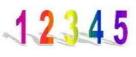 78 – 89 % točno riješenih zadataka – vrlo dobar (4) 64 – 77 % točno riješenih zadataka – dobar (3) 51– 63 % točno riješenih zadataka – dovoljan (2) 0 – 50 % točno riješenih zadataka – nedovoljan (1) Dvjema školskim zadaćama provjeravat će se ishod A.5.4. (OŠ HJ A.5.4. Učenik piše tekstove trodijelne strukture u skladu s temom.). Od učenika će se  očekivati da napiše dva objektivna pripovjedna teksta vidljive trodijelne strukture i  sadržajne smislenosti. Krasnoslov i interpretativno čitanje teksta vrednuju se prema sljedećim sastavnicama:  - razgovjetnost  - primjerena brzina i visina glasa - pravilno izgovaranje i naglašavanje riječi  - prilagođavanje boje glasa ugođaju i poruci pjesme/ teksta - dočaravanje osnovnog ugođaja pjesme/ teksta - pravilno ostvarivanje stanke  - osjećajno recitiranje /čitanje. Književna djela za cjelovito čitanje (lektira): Učenik treba obvezno pročitati 8 književnih djela prema popisu (3 djela u 1.  polugodištu i 4 u 2. polugodištu + jedna izborna lektira). Popis djela i upute za pisanje  učenici dobivaju u rujnu. Izborna lektira je obvezna, a učenici samostalno biraju naslov među ponuđenima ili u  dogovoru s učiteljicom. Lektira se piše kemijskom olovkom na trgovačkom papiru, a  učenici unaprijed dobivaju pitanja/ zadatke za svako djelo. Upute za pisanje izborne  lektire i popis djela objavljeni su i na mrežnim stranicama škole.  Vrednovanje Vrednovanje djela za samostalno cjelovito čitanje bit će provođeno u skladu s razinama  usvojenosti odgojno-obrazovnih ishoda koji će se radom ostvarivati, a koji će  učenicima biti objašnjeni unaprijed.  Ocjena proizlazi iz različitih aktivnosti koje će se provoditi na satima posvećenima  djelima za samostalno čitanje i uključuje sljedeće elemente vrednovanja:  - je li učenik pročitao djelo u cijelosti - je li točno riješio zadane zadatke (ili: piše li redovito dnevnik čitanja) - jesu li učenički odgovori napisani u skladu s gramatičkim i pravopisnim načelima - uočava li učenik književnoteorijske pojmove u interpretaciji djela - uočava li učenik odnose među likovima i problematiku o kojoj pisac progovara  u djelu - učenikovu aktivnost na satima interpretacije djela i način iznošenja zapažanja  (pojedinačno ili skupno) te sudjelovanje u izradi plakata, prezentacija ili  ilustracija. ZAKLJUČNA OCJENA IZ PREDMETA HRVATSKI JEZIK Zaključna je ocjena iz nastavnoga predmeta izraz postignute razine učenikovih  ostvarenosti odgojno-obrazovnih ishoda u nastavnome predmetu/području i rezultat  ukupnoga procesa vrednovanja tijekom nastavne godine, a izvodi se temeljem  elemenata vrednovanja te ne mora proizlaziti iz aritmetičke sredine upisanih ocjena. Ako je učenik iz određene sastavnice (jezik i komunikacija /književnost i stvaralaštvo/  kultura i mediji) negativno ocijenjen, može biti upućen na pohađanje dopunske nastave/ popravnoga ispita.  Kod zaključivanja ocjena na kraju nastavne godine uzimaju se u obzir:  a) ocjene koje je učenik ostvario na temelju brojčanog vrednovanja (sumativno  vrednovanje) b) bilješke o radu učenika (formativno vrednovanje). Na temelju sveukupnih bilješki o radu učenika učiteljica na kraju nastavne godine  donosi konačnu bilješku o radu i kompetencijama učenika koju unosi u e-dnevnik na  kraju nastavne godine, sukladno prethodno razrađenim kriterijima, a uzimajući u obzir  sljedeće sastavnice (ishode):  a) izvršavanje postavljenih zadataka na nastavi i domaće zadaće  b) redovitost sudjelovanja na nastavi  c) marljivost, samostalnost i kreativnost u izvršavanju zadataka. Na temelju sveukupnih ocjena iz svih elemenata na kraju nastavne godine koje je  učenik dobio, sukladno prethodno razrađenim kriterijima, učiteljica donosi konačnu  ocjenu. Konačna zaključna ocjena temelji se u jednakoj mjeri na postignutim razinama  učenikovih kompetencija iskazanih formativnim vrednovanjem (bilješkama) i  sumativnim vrednovanjem (ocjenama) i ne mora proizlaziti iz aritmetičke sredine  upisanih ocjena.                                                KRITERIJI VREDNOVANJA U NASTAVI HRVATSKOGA JEZIKA U 5. RAZREDU OSNOVNE ŠKOLEOsnovna škola Hrvatski jezik 5. razred – 175 sati godišnjeA. Hrvatski jezik i komunikacijaA. Hrvatski jezik i komunikacijaA. Hrvatski jezik i komunikacijaA. Hrvatski jezik i komunikacijaA. Hrvatski jezik i komunikacijaA. Hrvatski jezik i komunikacijaA. Hrvatski jezik i komunikacijaA. Hrvatski jezik i komunikacijaA. Hrvatski jezik i komunikacijaA. Hrvatski jezik i komunikacijaA. Hrvatski jezik i komunikacijaA. Hrvatski jezik i komunikacijaA. Hrvatski jezik i komunikacijaA. Hrvatski jezik i komunikacijaodgojno-obrazovni ishododgojno-obrazovni ishododgojno-obrazovni ishod na razini usvojenosti dovoljan na kraju razredaodgojno-obrazovni ishod na razini usvojenosti dobar      na kraju razredaodgojno-obrazovni ishod na razini usvojenosti dobar      na kraju razredaodgojno-obrazovni ishod na razini usvojenosti dobar      na kraju razredaodgojno-obrazovni ishod na razini usvojenosti dobar      na kraju razredaodgojno-obrazovni ishod na razini usvojenosti vrlo dobar na kraju razredaodgojno-obrazovni ishod na razini usvojenosti vrlo dobar na kraju razredaodgojno-obrazovni ishod na razini usvojenosti vrlo dobar na kraju razredaodgojno-obrazovni ishod na razini usvojenosti vrlo dobar na kraju razredaodgojno-obrazovni ishod na razini usvojenosti odličan na kraju razredaodgojno-obrazovni ishod na razini usvojenosti odličan na kraju razredaodgojno-obrazovni ishod na razini usvojenosti odličan na kraju razredaOŠ HJ A.5.1.Učenik govori i razgovara u skladu s interesima, potrebama i iskustvom.OŠ HJ A.5.1.Učenik govori i razgovara u skladu s interesima, potrebama i iskustvom.– prepoznaje različite svrhe govorenja: osobnu i javnu– na poticaj i uz pomoć razgovara radi razmjene informacija– uz pomoć učitelja primjenjuje različite govorne činove (zahtjev, isprika, zahvala i poziv) uz velik broj pogrešaka (zastajkivanje, nepovezanost rečenica u govoru, netočno gramatičko i stilsko strukturiranje rečenica)– uz pomoć učitelja i/ili postavljenih pitanja i smjernica opisuje u skladu s jednostavnom strukturom i pripovijeda kronološki nižući događaje uz velik broj pogrešaka– trudi se razgovijetno govoriti i točno intonirati rečenice– prepoznaje različite svrhe govorenja: osobnu i javnu– samostalno razgovara radi razmjene informacija– uz djelomičnu pomoć učitelja primjenjuje različite govorne činove (zahtjev, isprika, zahvala i poziv) povremeno griješeći (zastajkivanje, nepovezanost rečenica, gramatičko i stilsko strukturiranje rečenica)– djelomično samostalno opisuje u skladu s jednostavnom strukturom te povremeno griješi u pripovijedanju kronološki nižući događaje – uglavnom razgovijetno govori i djelomično točno intonira rečenice– prepoznaje različite svrhe govorenja: osobnu i javnu– samostalno razgovara radi razmjene informacija– uz djelomičnu pomoć učitelja primjenjuje različite govorne činove (zahtjev, isprika, zahvala i poziv) povremeno griješeći (zastajkivanje, nepovezanost rečenica, gramatičko i stilsko strukturiranje rečenica)– djelomično samostalno opisuje u skladu s jednostavnom strukturom te povremeno griješi u pripovijedanju kronološki nižući događaje – uglavnom razgovijetno govori i djelomično točno intonira rečenice– prepoznaje različite svrhe govorenja: osobnu i javnu– samostalno razgovara radi razmjene informacija– uz djelomičnu pomoć učitelja primjenjuje različite govorne činove (zahtjev, isprika, zahvala i poziv) povremeno griješeći (zastajkivanje, nepovezanost rečenica, gramatičko i stilsko strukturiranje rečenica)– djelomično samostalno opisuje u skladu s jednostavnom strukturom te povremeno griješi u pripovijedanju kronološki nižući događaje – uglavnom razgovijetno govori i djelomično točno intonira rečenice– prepoznaje različite svrhe govorenja: osobnu i javnu– samostalno razgovara radi razmjene informacija– uz djelomičnu pomoć učitelja primjenjuje različite govorne činove (zahtjev, isprika, zahvala i poziv) povremeno griješeći (zastajkivanje, nepovezanost rečenica, gramatičko i stilsko strukturiranje rečenica)– djelomično samostalno opisuje u skladu s jednostavnom strukturom te povremeno griješi u pripovijedanju kronološki nižući događaje – uglavnom razgovijetno govori i djelomično točno intonira rečenice– prepoznaje različite svrhe govorenja: osobnu i javnu– samostalno razgovara radi razmjene informacija– uglavnom samostalno primjenjuje različite govorne činove (zahtjev, isprika, zahvala i poziv) uz malen broj jezičnih i stilskih pogrešaka – uglavnom samostalno opisuje u skladu s jednostavnom strukturom te pripovijeda kronološki nižući događaje uz mali broj pogrešaka –  razgovijetno govori i uglavnom točno intonira rečenice– prepoznaje različite svrhe govorenja: osobnu i javnu– samostalno razgovara radi razmjene informacija– uglavnom samostalno primjenjuje različite govorne činove (zahtjev, isprika, zahvala i poziv) uz malen broj jezičnih i stilskih pogrešaka – uglavnom samostalno opisuje u skladu s jednostavnom strukturom te pripovijeda kronološki nižući događaje uz mali broj pogrešaka –  razgovijetno govori i uglavnom točno intonira rečenice– prepoznaje različite svrhe govorenja: osobnu i javnu– samostalno razgovara radi razmjene informacija– uglavnom samostalno primjenjuje različite govorne činove (zahtjev, isprika, zahvala i poziv) uz malen broj jezičnih i stilskih pogrešaka – uglavnom samostalno opisuje u skladu s jednostavnom strukturom te pripovijeda kronološki nižući događaje uz mali broj pogrešaka –  razgovijetno govori i uglavnom točno intonira rečenice– prepoznaje različite svrhe govorenja: osobnu i javnu– samostalno razgovara radi razmjene informacija– uglavnom samostalno primjenjuje različite govorne činove (zahtjev, isprika, zahvala i poziv) uz malen broj jezičnih i stilskih pogrešaka – uglavnom samostalno opisuje u skladu s jednostavnom strukturom te pripovijeda kronološki nižući događaje uz mali broj pogrešaka –  razgovijetno govori i uglavnom točno intonira rečenice– prepoznaje različite svrhe govorenja: osobnu i javnu– samostalno razgovara radi razmjene informacija– samostalno primjenjuje različite govorne činove (zahtjev, isprika, zahvala i poziv) uz vrlo mali broj jezičnih i stilskih pogrešaka – samostalno opisuje u skladu s jednostavnom strukturom te pripovijeda kronološki nižući događaje uz vrlo mali broj pogrešaka –  razgovijetno govori i točno intonira rečenice– prepoznaje različite svrhe govorenja: osobnu i javnu– samostalno razgovara radi razmjene informacija– samostalno primjenjuje različite govorne činove (zahtjev, isprika, zahvala i poziv) uz vrlo mali broj jezičnih i stilskih pogrešaka – samostalno opisuje u skladu s jednostavnom strukturom te pripovijeda kronološki nižući događaje uz vrlo mali broj pogrešaka –  razgovijetno govori i točno intonira rečenice– prepoznaje različite svrhe govorenja: osobnu i javnu– samostalno razgovara radi razmjene informacija– samostalno primjenjuje različite govorne činove (zahtjev, isprika, zahvala i poziv) uz vrlo mali broj jezičnih i stilskih pogrešaka – samostalno opisuje u skladu s jednostavnom strukturom te pripovijeda kronološki nižući događaje uz vrlo mali broj pogrešaka –  razgovijetno govori i točno intonira rečeniceSadržaji za ostvarivanje odgojno-obrazovnih ishoda:– tekstovi: vic, razgovorne igre, spontani razgovor, opis osobe, stvaralačko prepričavanje događaja.Sadržaji za ostvarivanje odgojno-obrazovnih ishoda:– tekstovi: vic, razgovorne igre, spontani razgovor, opis osobe, stvaralačko prepričavanje događaja.Sadržaji za ostvarivanje odgojno-obrazovnih ishoda:– tekstovi: vic, razgovorne igre, spontani razgovor, opis osobe, stvaralačko prepričavanje događaja.Sadržaji za ostvarivanje odgojno-obrazovnih ishoda:– tekstovi: vic, razgovorne igre, spontani razgovor, opis osobe, stvaralačko prepričavanje događaja.Sadržaji za ostvarivanje odgojno-obrazovnih ishoda:– tekstovi: vic, razgovorne igre, spontani razgovor, opis osobe, stvaralačko prepričavanje događaja.Sadržaji za ostvarivanje odgojno-obrazovnih ishoda:– tekstovi: vic, razgovorne igre, spontani razgovor, opis osobe, stvaralačko prepričavanje događaja.Sadržaji za ostvarivanje odgojno-obrazovnih ishoda:– tekstovi: vic, razgovorne igre, spontani razgovor, opis osobe, stvaralačko prepričavanje događaja.Sadržaji za ostvarivanje odgojno-obrazovnih ishoda:– tekstovi: vic, razgovorne igre, spontani razgovor, opis osobe, stvaralačko prepričavanje događaja.Sadržaji za ostvarivanje odgojno-obrazovnih ishoda:– tekstovi: vic, razgovorne igre, spontani razgovor, opis osobe, stvaralačko prepričavanje događaja.Sadržaji za ostvarivanje odgojno-obrazovnih ishoda:– tekstovi: vic, razgovorne igre, spontani razgovor, opis osobe, stvaralačko prepričavanje događaja.Sadržaji za ostvarivanje odgojno-obrazovnih ishoda:– tekstovi: vic, razgovorne igre, spontani razgovor, opis osobe, stvaralačko prepričavanje događaja.Sadržaji za ostvarivanje odgojno-obrazovnih ishoda:– tekstovi: vic, razgovorne igre, spontani razgovor, opis osobe, stvaralačko prepričavanje događaja.Sadržaji za ostvarivanje odgojno-obrazovnih ishoda:– tekstovi: vic, razgovorne igre, spontani razgovor, opis osobe, stvaralačko prepričavanje događaja.Sadržaji za ostvarivanje odgojno-obrazovnih ishoda:– tekstovi: vic, razgovorne igre, spontani razgovor, opis osobe, stvaralačko prepričavanje događaja.odgojno-obrazovni ishododgojno-obrazovni ishododgojno-obrazovni ishod na razini usvojenosti dovoljanna kraju razredaodgojno-obrazovni ishod na razini usvojenostidobarna kraju razredaodgojno-obrazovni ishod na razini usvojenostidobarna kraju razredaodgojno-obrazovni ishod na razini usvojenostidobarna kraju razredaodgojno-obrazovni ishod na razini usvojenostidobarna kraju razredaodgojno-obrazovni ishod na razini usvojenostivrlo dobarna kraju razredaodgojno-obrazovni ishod na razini usvojenostivrlo dobarna kraju razredaodgojno-obrazovni ishod na razini usvojenostivrlo dobarna kraju razredaodgojno-obrazovni ishod na razini usvojenostivrlo dobarna kraju razredaodgojno-obrazovni ishod na razini usvojenostiodličanna kraju razredaodgojno-obrazovni ishod na razini usvojenostiodličanna kraju razredaodgojno-obrazovni ishod na razini usvojenostiodličanna kraju razredaOŠ HJ A.5.2.Učenik sluša tekst, izdvaja ključne riječi i objašnjava značenje teksta.OŠ HJ A.5.2.Učenik sluša tekst, izdvaja ključne riječi i objašnjava značenje teksta.– prepoznaje slušanje usmjereno na razumijevanje cjelovitog sadržaja teksta– uz veliku pomoć učitelja  izdvaja ključne riječi i piše kratke bilješke o slušanome tekstu – uz pomoć učitelja prepričava slušani tekst služeći se bilješkama, uz velik broj pogrešaka– uz veliku pomoć učitelja objašnjava nepoznate riječi na temelju vođenoga razgovora i s pomoću rječnika– prepoznaje slušanje usmjereno na razumijevanje cjelovitog sadržaja teksta– uz povremenu pomoć učitelja izdvaja ključne riječi i piše kratke bilješke o slušanome tekstu – uz malu pomoć učitelja prepričava slušani tekst služeći se bilješkama i povremeno griješeći– djelomično samostalno i jasno objašnjava nepoznate riječi na temelju vođenoga razgovora i s pomoću rječnika– prepoznaje slušanje usmjereno na razumijevanje cjelovitog sadržaja teksta– uz povremenu pomoć učitelja izdvaja ključne riječi i piše kratke bilješke o slušanome tekstu – uz malu pomoć učitelja prepričava slušani tekst služeći se bilješkama i povremeno griješeći– djelomično samostalno i jasno objašnjava nepoznate riječi na temelju vođenoga razgovora i s pomoću rječnika– prepoznaje slušanje usmjereno na razumijevanje cjelovitog sadržaja teksta– uz povremenu pomoć učitelja izdvaja ključne riječi i piše kratke bilješke o slušanome tekstu – uz malu pomoć učitelja prepričava slušani tekst služeći se bilješkama i povremeno griješeći– djelomično samostalno i jasno objašnjava nepoznate riječi na temelju vođenoga razgovora i s pomoću rječnika– prepoznaje slušanje usmjereno na razumijevanje cjelovitog sadržaja teksta– uz povremenu pomoć učitelja izdvaja ključne riječi i piše kratke bilješke o slušanome tekstu – uz malu pomoć učitelja prepričava slušani tekst služeći se bilješkama i povremeno griješeći– djelomično samostalno i jasno objašnjava nepoznate riječi na temelju vođenoga razgovora i s pomoću rječnika– prepoznaje slušanje usmjereno na razumijevanje cjelovitog sadržaja teksta– uglavnom samostalno izdvaja ključne riječi i piše kratke bilješke o slušanome tekstu – uglavnom samostalno prepričava slušani tekst služeći se bilješkama uz mali broj pogrešaka– uglavnom samostalno objašnjava nepoznate riječi na temelju vođenoga razgovora i s pomoću rječnika– prepoznaje slušanje usmjereno na razumijevanje cjelovitog sadržaja teksta– uglavnom samostalno izdvaja ključne riječi i piše kratke bilješke o slušanome tekstu – uglavnom samostalno prepričava slušani tekst služeći se bilješkama uz mali broj pogrešaka– uglavnom samostalno objašnjava nepoznate riječi na temelju vođenoga razgovora i s pomoću rječnika– prepoznaje slušanje usmjereno na razumijevanje cjelovitog sadržaja teksta– uglavnom samostalno izdvaja ključne riječi i piše kratke bilješke o slušanome tekstu – uglavnom samostalno prepričava slušani tekst služeći se bilješkama uz mali broj pogrešaka– uglavnom samostalno objašnjava nepoznate riječi na temelju vođenoga razgovora i s pomoću rječnika– prepoznaje slušanje usmjereno na razumijevanje cjelovitog sadržaja teksta– uglavnom samostalno izdvaja ključne riječi i piše kratke bilješke o slušanome tekstu – uglavnom samostalno prepričava slušani tekst služeći se bilješkama uz mali broj pogrešaka– uglavnom samostalno objašnjava nepoznate riječi na temelju vođenoga razgovora i s pomoću rječnika– prepoznaje slušanje usmjereno na razumijevanje cjelovitog sadržaja teksta– samostalno izdvaja ključne riječi i piše kratke bilješke o slušanome tekstu – samostalno prepričava slušani tekst služeći se bilješkama uz vrlo mali broj pogrešaka– samostalno objašnjava nepoznate riječi na temelju vođenoga razgovora i s pomoću rječnika– prepoznaje slušanje usmjereno na razumijevanje cjelovitog sadržaja teksta– samostalno izdvaja ključne riječi i piše kratke bilješke o slušanome tekstu – samostalno prepričava slušani tekst služeći se bilješkama uz vrlo mali broj pogrešaka– samostalno objašnjava nepoznate riječi na temelju vođenoga razgovora i s pomoću rječnika– prepoznaje slušanje usmjereno na razumijevanje cjelovitog sadržaja teksta– samostalno izdvaja ključne riječi i piše kratke bilješke o slušanome tekstu – samostalno prepričava slušani tekst služeći se bilješkama uz vrlo mali broj pogrešaka– samostalno objašnjava nepoznate riječi na temelju vođenoga razgovora i s pomoću rječnikaSadržaji za ostvarivanje odgojno-obrazovnih ishoda:– tekstovi: opis, anegdota, radijski i televizijski prilozi.Sadržaji za ostvarivanje odgojno-obrazovnih ishoda:– tekstovi: opis, anegdota, radijski i televizijski prilozi.Sadržaji za ostvarivanje odgojno-obrazovnih ishoda:– tekstovi: opis, anegdota, radijski i televizijski prilozi.Sadržaji za ostvarivanje odgojno-obrazovnih ishoda:– tekstovi: opis, anegdota, radijski i televizijski prilozi.Sadržaji za ostvarivanje odgojno-obrazovnih ishoda:– tekstovi: opis, anegdota, radijski i televizijski prilozi.Sadržaji za ostvarivanje odgojno-obrazovnih ishoda:– tekstovi: opis, anegdota, radijski i televizijski prilozi.Sadržaji za ostvarivanje odgojno-obrazovnih ishoda:– tekstovi: opis, anegdota, radijski i televizijski prilozi.Sadržaji za ostvarivanje odgojno-obrazovnih ishoda:– tekstovi: opis, anegdota, radijski i televizijski prilozi.Sadržaji za ostvarivanje odgojno-obrazovnih ishoda:– tekstovi: opis, anegdota, radijski i televizijski prilozi.Sadržaji za ostvarivanje odgojno-obrazovnih ishoda:– tekstovi: opis, anegdota, radijski i televizijski prilozi.Sadržaji za ostvarivanje odgojno-obrazovnih ishoda:– tekstovi: opis, anegdota, radijski i televizijski prilozi.Sadržaji za ostvarivanje odgojno-obrazovnih ishoda:– tekstovi: opis, anegdota, radijski i televizijski prilozi.Sadržaji za ostvarivanje odgojno-obrazovnih ishoda:– tekstovi: opis, anegdota, radijski i televizijski prilozi.Sadržaji za ostvarivanje odgojno-obrazovnih ishoda:– tekstovi: opis, anegdota, radijski i televizijski prilozi.odgojno-obrazovni ishododgojno-obrazovni ishododgojno-obrazovni ishod na razini usvojenosti dovoljanna kraju razredaodgojno-obrazovni ishod na razini usvojenostidobarna kraju razredaodgojno-obrazovni ishod na razini usvojenostidobarna kraju razredaodgojno-obrazovni ishod na razini usvojenostidobarna kraju razredaodgojno-obrazovni ishod na razini usvojenostidobarna kraju razredaodgojno-obrazovni ishod na razini usvojenostivrlo dobarna kraju razredaodgojno-obrazovni ishod na razini usvojenostivrlo dobarna kraju razredaodgojno-obrazovni ishod na razini usvojenostivrlo dobarna kraju razredaodgojno-obrazovni ishod na razini usvojenostivrlo dobarna kraju razredaodgojno-obrazovni ishod na razini usvojenostiodličanna kraju razredaodgojno-obrazovni ishod na razini usvojenostiodličanna kraju razredaodgojno-obrazovni ishod na razini usvojenostiodličanna kraju razredaOŠ HJ A.5.3.Učenik čita tekst, izdvaja ključne riječi i objašnjava značenje teksta.OŠ HJ A.5.3.Učenik čita tekst, izdvaja ključne riječi i objašnjava značenje teksta.– prepoznaje svrhu čitanja: osobna i javna– na poticaj i uz smjernice učitelja uočava sastavne elemente grafičke strukture teksta: naslov, podnaslove, fotografije i/ili ilustracije– naglas čita tekst uz često zastajkivanje, pogrešno izgovara nepoznate ili višesložne riječi, ne poštuje rečeničnu intonaciju – uz pomoć učitelja (postavljenih pitanja ili smjernica) izdvaja ključne riječi iz teksta i piše vrlo kratke bilješke– uz pomoć učitelja i/ili postavljenih smjernica prepričava tekst služeći se bilješkama i često sadržajno griješi – uz pomoć učitelja objašnjava nepoznate riječi na temelju vođenoga razgovora i zaključivanja iz konteksta– uz pomoć učitelja  služi se sadržajem i kazalom pojmova u traženju informacija– uz pomoć učitelja ovladava osnovnim tehnikama pretraživanja interneta i knjižničnih kataloga– prepoznaje svrhu čitanja: osobna i javna– uočava i imenuje sastavne elemente grafičke strukture teksta: naslov, podnaslove, fotografije i/ili ilustracije– naglas čita tekst uz povremeno zastajkivanje i sporije  izgovaranje nepoznatih ili višesložnih riječi te povremeno ne poštuje  rečeničnu intonaciju – djelomično samostalno izdvaja ključne riječi iz teksta i piše kratke bilješke povremeno griješeći–  prepričava tekst služeći se bilješkama i povremeno sadržajno griješi– djelomično samostalno objašnjava nepoznate riječi na temelju vođenoga razgovora i zaključivanja iz konteksta– uglavnom se samostalno služi sadržajem i kazalom pojmova u traženju informacija– djelomično samostalno (uz povremenu pomoć učitelja ili drugog učenika) ovladava osnovnim tehnikama pretraživanja interneta i knjižničnih kataloga– prepoznaje svrhu čitanja: osobna i javna– uočava i imenuje sastavne elemente grafičke strukture teksta: naslov, podnaslove, fotografije i/ili ilustracije– naglas čita tekst uz povremeno zastajkivanje i sporije  izgovaranje nepoznatih ili višesložnih riječi te povremeno ne poštuje  rečeničnu intonaciju – djelomično samostalno izdvaja ključne riječi iz teksta i piše kratke bilješke povremeno griješeći–  prepričava tekst služeći se bilješkama i povremeno sadržajno griješi– djelomično samostalno objašnjava nepoznate riječi na temelju vođenoga razgovora i zaključivanja iz konteksta– uglavnom se samostalno služi sadržajem i kazalom pojmova u traženju informacija– djelomično samostalno (uz povremenu pomoć učitelja ili drugog učenika) ovladava osnovnim tehnikama pretraživanja interneta i knjižničnih kataloga– prepoznaje svrhu čitanja: osobna i javna– uočava i imenuje sastavne elemente grafičke strukture teksta: naslov, podnaslove, fotografije i/ili ilustracije– naglas čita tekst uz povremeno zastajkivanje i sporije  izgovaranje nepoznatih ili višesložnih riječi te povremeno ne poštuje  rečeničnu intonaciju – djelomično samostalno izdvaja ključne riječi iz teksta i piše kratke bilješke povremeno griješeći–  prepričava tekst služeći se bilješkama i povremeno sadržajno griješi– djelomično samostalno objašnjava nepoznate riječi na temelju vođenoga razgovora i zaključivanja iz konteksta– uglavnom se samostalno služi sadržajem i kazalom pojmova u traženju informacija– djelomično samostalno (uz povremenu pomoć učitelja ili drugog učenika) ovladava osnovnim tehnikama pretraživanja interneta i knjižničnih kataloga– prepoznaje svrhu čitanja: osobna i javna– uočava i imenuje sastavne elemente grafičke strukture teksta: naslov, podnaslove, fotografije i/ili ilustracije– naglas čita tekst uz povremeno zastajkivanje i sporije  izgovaranje nepoznatih ili višesložnih riječi te povremeno ne poštuje  rečeničnu intonaciju – djelomično samostalno izdvaja ključne riječi iz teksta i piše kratke bilješke povremeno griješeći–  prepričava tekst služeći se bilješkama i povremeno sadržajno griješi– djelomično samostalno objašnjava nepoznate riječi na temelju vođenoga razgovora i zaključivanja iz konteksta– uglavnom se samostalno služi sadržajem i kazalom pojmova u traženju informacija– djelomično samostalno (uz povremenu pomoć učitelja ili drugog učenika) ovladava osnovnim tehnikama pretraživanja interneta i knjižničnih kataloga– prepoznaje svrhu čitanja: osobna i javna– uočava i imenuje sastavne elemente grafičke strukture teksta: naslov, podnaslove, fotografije i/ili ilustracije– naglas čita tekst bez zastajkivanja, točno i razgovijetno izgovara riječi te uglavnom poštuje  rečeničnu intonaciju, ali čitanje nije izražajno – uglavnom samostalno izdvaja ključne riječi i piše kratke bilješke uz mali broj pogrešaka– uglavnom samostalno prepričava tekst služeći se bilješkama uz mali broj pogrešaka– uglavnom samostalno objašnjava nepoznate riječi na temelju vođenoga razgovora i zaključivanja iz konteksta– uglavnom se samostalno služi  sadržajem i kazalom pojmova u traženju informacija– uglavnom samostalno ovladava osnovnim tehnikama pretraživanja interneta i knjižničnih kataloga– prepoznaje svrhu čitanja: osobna i javna– uočava i imenuje sastavne elemente grafičke strukture teksta: naslov, podnaslove, fotografije i/ili ilustracije– naglas čita tekst bez zastajkivanja, točno i razgovijetno izgovara riječi te uglavnom poštuje  rečeničnu intonaciju, ali čitanje nije izražajno – uglavnom samostalno izdvaja ključne riječi i piše kratke bilješke uz mali broj pogrešaka– uglavnom samostalno prepričava tekst služeći se bilješkama uz mali broj pogrešaka– uglavnom samostalno objašnjava nepoznate riječi na temelju vođenoga razgovora i zaključivanja iz konteksta– uglavnom se samostalno služi  sadržajem i kazalom pojmova u traženju informacija– uglavnom samostalno ovladava osnovnim tehnikama pretraživanja interneta i knjižničnih kataloga– prepoznaje svrhu čitanja: osobna i javna– uočava i imenuje sastavne elemente grafičke strukture teksta: naslov, podnaslove, fotografije i/ili ilustracije– naglas čita tekst bez zastajkivanja, točno i razgovijetno izgovara riječi te uglavnom poštuje  rečeničnu intonaciju, ali čitanje nije izražajno – uglavnom samostalno izdvaja ključne riječi i piše kratke bilješke uz mali broj pogrešaka– uglavnom samostalno prepričava tekst služeći se bilješkama uz mali broj pogrešaka– uglavnom samostalno objašnjava nepoznate riječi na temelju vođenoga razgovora i zaključivanja iz konteksta– uglavnom se samostalno služi  sadržajem i kazalom pojmova u traženju informacija– uglavnom samostalno ovladava osnovnim tehnikama pretraživanja interneta i knjižničnih kataloga– prepoznaje svrhu čitanja: osobna i javna– uočava i imenuje sastavne elemente grafičke strukture teksta: naslov, podnaslove, fotografije i/ili ilustracije– naglas čita tekst bez zastajkivanja, točno i razgovijetno izgovara riječi te uglavnom poštuje  rečeničnu intonaciju, ali čitanje nije izražajno – uglavnom samostalno izdvaja ključne riječi i piše kratke bilješke uz mali broj pogrešaka– uglavnom samostalno prepričava tekst služeći se bilješkama uz mali broj pogrešaka– uglavnom samostalno objašnjava nepoznate riječi na temelju vođenoga razgovora i zaključivanja iz konteksta– uglavnom se samostalno služi  sadržajem i kazalom pojmova u traženju informacija– uglavnom samostalno ovladava osnovnim tehnikama pretraživanja interneta i knjižničnih kataloga– prepoznaje svrhu čitanja: osobna i javna– uočava i imenuje sastavne elemente grafičke strukture teksta: naslov, podnaslove, fotografije i/ili ilustracije– naglas čita tekst bez zastajkivanja, točno i razgovijetno izgovara riječi, poštuje rečeničnu intonaciju i čita izražajno– samostalno izdvaja ključne riječi iz teksta i piše kratke bilješke– samostalno prepričava tekst služeći se bilješkama uz vrlo mali broj pogrešaka– samostalno objašnjava nepoznate riječi na temelju vođenoga razgovora i zaključivanja iz konteksta uz vrlo mali broj pogrešaka– samostalno se služi sadržajem i kazalom pojmova u traženju informacija– samostalno ovladava osnovnim tehnikama pretraživanja interneta i knjižničnih kataloga– prepoznaje svrhu čitanja: osobna i javna– uočava i imenuje sastavne elemente grafičke strukture teksta: naslov, podnaslove, fotografije i/ili ilustracije– naglas čita tekst bez zastajkivanja, točno i razgovijetno izgovara riječi, poštuje rečeničnu intonaciju i čita izražajno– samostalno izdvaja ključne riječi iz teksta i piše kratke bilješke– samostalno prepričava tekst služeći se bilješkama uz vrlo mali broj pogrešaka– samostalno objašnjava nepoznate riječi na temelju vođenoga razgovora i zaključivanja iz konteksta uz vrlo mali broj pogrešaka– samostalno se služi sadržajem i kazalom pojmova u traženju informacija– samostalno ovladava osnovnim tehnikama pretraživanja interneta i knjižničnih kataloga– prepoznaje svrhu čitanja: osobna i javna– uočava i imenuje sastavne elemente grafičke strukture teksta: naslov, podnaslove, fotografije i/ili ilustracije– naglas čita tekst bez zastajkivanja, točno i razgovijetno izgovara riječi, poštuje rečeničnu intonaciju i čita izražajno– samostalno izdvaja ključne riječi iz teksta i piše kratke bilješke– samostalno prepričava tekst služeći se bilješkama uz vrlo mali broj pogrešaka– samostalno objašnjava nepoznate riječi na temelju vođenoga razgovora i zaključivanja iz konteksta uz vrlo mali broj pogrešaka– samostalno se služi sadržajem i kazalom pojmova u traženju informacija– samostalno ovladava osnovnim tehnikama pretraživanja interneta i knjižničnih katalogaSadržaji za ostvarivanje odgojno-obrazovnih ishoda– tekstovi: izvješće, sažetak, uputa; slikovni prikaz podataka.Sadržaji za ostvarivanje odgojno-obrazovnih ishoda– tekstovi: izvješće, sažetak, uputa; slikovni prikaz podataka.Sadržaji za ostvarivanje odgojno-obrazovnih ishoda– tekstovi: izvješće, sažetak, uputa; slikovni prikaz podataka.Sadržaji za ostvarivanje odgojno-obrazovnih ishoda– tekstovi: izvješće, sažetak, uputa; slikovni prikaz podataka.Sadržaji za ostvarivanje odgojno-obrazovnih ishoda– tekstovi: izvješće, sažetak, uputa; slikovni prikaz podataka.Sadržaji za ostvarivanje odgojno-obrazovnih ishoda– tekstovi: izvješće, sažetak, uputa; slikovni prikaz podataka.Sadržaji za ostvarivanje odgojno-obrazovnih ishoda– tekstovi: izvješće, sažetak, uputa; slikovni prikaz podataka.Sadržaji za ostvarivanje odgojno-obrazovnih ishoda– tekstovi: izvješće, sažetak, uputa; slikovni prikaz podataka.Sadržaji za ostvarivanje odgojno-obrazovnih ishoda– tekstovi: izvješće, sažetak, uputa; slikovni prikaz podataka.Sadržaji za ostvarivanje odgojno-obrazovnih ishoda– tekstovi: izvješće, sažetak, uputa; slikovni prikaz podataka.Sadržaji za ostvarivanje odgojno-obrazovnih ishoda– tekstovi: izvješće, sažetak, uputa; slikovni prikaz podataka.Sadržaji za ostvarivanje odgojno-obrazovnih ishoda– tekstovi: izvješće, sažetak, uputa; slikovni prikaz podataka.Sadržaji za ostvarivanje odgojno-obrazovnih ishoda– tekstovi: izvješće, sažetak, uputa; slikovni prikaz podataka.Sadržaji za ostvarivanje odgojno-obrazovnih ishoda– tekstovi: izvješće, sažetak, uputa; slikovni prikaz podataka.odgojno-obrazovni ishododgojno-obrazovni ishododgojno-obrazovni ishod na razini usvojenosti dovoljanna kraju razredaodgojno-obrazovni ishod na razini usvojenostidobarna kraju razredaodgojno-obrazovni ishod na razini usvojenostidobarna kraju razredaodgojno-obrazovni ishod na razini usvojenostidobarna kraju razredaodgojno-obrazovni ishod na razini usvojenostidobarna kraju razredaodgojno-obrazovni ishod na razini usvojenostivrlo dobarna kraju razredaodgojno-obrazovni ishod na razini usvojenostivrlo dobarna kraju razredaodgojno-obrazovni ishod na razini usvojenostivrlo dobarna kraju razredaodgojno-obrazovni ishod na razini usvojenostivrlo dobarna kraju razredaodgojno-obrazovni ishod na razini usvojenostiodličanna kraju razredaodgojno-obrazovni ishod na razini usvojenostiodličanna kraju razredaodgojno-obrazovni ishod na razini usvojenostiodličanna kraju razredaOŠ HJ A.5.4.Učenik piše tekstove trodijelne strukture u skladu s temom.OŠ HJ A.5.4.Učenik piše tekstove trodijelne strukture u skladu s temom.– uz pomoć podsjetnika i/ili postavljenjih pitanja piše sastavak / tekst trodijelne strukture u skladu sa slobodno odabranom ili zadanom temom ne postižući cjelovitost teksta i stilsku ujednačenost, uz velik broj jezičnih pogrešaka– uz pomoć učitelja utvrđuje temu: čita i uz pomoć učitelja, roditelja ili drugog učenika istražuje o temi u različitim izvorima te na poticaj i odgovaranjem na postavljena pitanja povezuje temu sa stečenim znanjem i iskustvom– piše sastavak / tekst trodijelne strukture u skladu sa slobodno odabranom ili zadanom temom ne postižući cjelovitost teksta i stilsku ujednačenost i često  jezično griješeći– djelomično samostalno (uz vrlo malu pomoć učitelja, roditelja ili drugog učenika) utvrđuje temu: čita i istražuje o temi u različitim izvorima te djelomično samostalno povezuje temu sa stečenim znanjem i iskustvom– piše sastavak / tekst trodijelne strukture u skladu sa slobodno odabranom ili zadanom temom ne postižući cjelovitost teksta i stilsku ujednačenost i često  jezično griješeći– djelomično samostalno (uz vrlo malu pomoć učitelja, roditelja ili drugog učenika) utvrđuje temu: čita i istražuje o temi u različitim izvorima te djelomično samostalno povezuje temu sa stečenim znanjem i iskustvom– piše sastavak / tekst trodijelne strukture u skladu sa slobodno odabranom ili zadanom temom ne postižući cjelovitost teksta i stilsku ujednačenost i često  jezično griješeći– djelomično samostalno (uz vrlo malu pomoć učitelja, roditelja ili drugog učenika) utvrđuje temu: čita i istražuje o temi u različitim izvorima te djelomično samostalno povezuje temu sa stečenim znanjem i iskustvom– piše sastavak / tekst trodijelne strukture u skladu sa slobodno odabranom ili zadanom temom ne postižući cjelovitost teksta i stilsku ujednačenost i često  jezično griješeći– djelomično samostalno (uz vrlo malu pomoć učitelja, roditelja ili drugog učenika) utvrđuje temu: čita i istražuje o temi u različitim izvorima te djelomično samostalno povezuje temu sa stečenim znanjem i iskustvom–  piše sastavak / tekst trodijelne strukture u skladu sa slobodno odabranom ili zadanom temom uglavnom postižući cjelovitost teksta i stilsku ujednačenost  uz mali broj jezičnih pogrešaka– uglavnom samostalno utvrđuje temu: čita i  istražuje o temi u različitim izvorima te uglavnom samostalno povezuje temu sa stečenim znanjem i iskustvom–  piše sastavak / tekst trodijelne strukture u skladu sa slobodno odabranom ili zadanom temom uglavnom postižući cjelovitost teksta i stilsku ujednačenost  uz mali broj jezičnih pogrešaka– uglavnom samostalno utvrđuje temu: čita i  istražuje o temi u različitim izvorima te uglavnom samostalno povezuje temu sa stečenim znanjem i iskustvom–  piše sastavak / tekst trodijelne strukture u skladu sa slobodno odabranom ili zadanom temom uglavnom postižući cjelovitost teksta i stilsku ujednačenost  uz mali broj jezičnih pogrešaka– uglavnom samostalno utvrđuje temu: čita i  istražuje o temi u različitim izvorima te uglavnom samostalno povezuje temu sa stečenim znanjem i iskustvom–  piše sastavak / tekst trodijelne strukture u skladu sa slobodno odabranom ili zadanom temom uglavnom postižući cjelovitost teksta i stilsku ujednačenost  uz mali broj jezičnih pogrešaka– uglavnom samostalno utvrđuje temu: čita i  istražuje o temi u različitim izvorima te uglavnom samostalno povezuje temu sa stečenim znanjem i iskustvom–  piše sastavak / tekst trodijelne strukture u skladu sa slobodno odabranom ili zadanom temom  postižući cjelovitost teksta i stilsku ujednačenost uz vrlo mali broj jezičnih pogrešaka– samostalno utvrđuje temu: čita i istražuje o temi u različitim izvorima te povezuje temu sa stečenim znanjem i iskustvom–  piše sastavak / tekst trodijelne strukture u skladu sa slobodno odabranom ili zadanom temom  postižući cjelovitost teksta i stilsku ujednačenost uz vrlo mali broj jezičnih pogrešaka– samostalno utvrđuje temu: čita i istražuje o temi u različitim izvorima te povezuje temu sa stečenim znanjem i iskustvom–  piše sastavak / tekst trodijelne strukture u skladu sa slobodno odabranom ili zadanom temom  postižući cjelovitost teksta i stilsku ujednačenost uz vrlo mali broj jezičnih pogrešaka– samostalno utvrđuje temu: čita i istražuje o temi u različitim izvorima te povezuje temu sa stečenim znanjem i iskustvom– uz pomoć učitelja i/ili pitanja ili smjernica piše kratke bilješke o temi– uz pomoć postavljenih pitanja opisuje osobu odgovarajući na pitanja o najvažnijim pojedinostima o osobi i o  vlastitom doživljaju osobe– uz pomoć pripovijeda kronološki nižući događaje i povezujući rečenice tako da sljedeća proizlazi iz prethodne, uz velik broj pogrešaka– vrlo se rijetko služi novim riječima koje je čuo ili pročitao istražujući o temi– vrlo rijetko provjerava točnost informacija– točno citira i navodi ime autora– uz velik broj pogrešaka piše veliko početno slovo u jednorječnim i višerječnim imenima: vlastite imenice i posvojne pridjeve– vrlo se rijetko i uz poticaj i pomoć služi pravopisom radi poštivanja pravopisne norme– djelomično samostalno (uz malu pomoć) piše bilješke o temi: u natuknicama navodi podteme –  opisuje osobu navodeći nekoliko pojedinosti o osobi i kratko iskazujući svoj doživljaj osobe – djelomično samostalno pripovijeda kronološki nižući događaje i povezujući rečenice tako da sljedeća proizlazi iz prethodne, povremeno griješeći– povremeno se služi  novim riječima koje je čuo ili pročitao istražujući o temi– rijetko provjerava točnost informacija– točno citira i navodi ime autora– povremeno griješeći piše veliko početno slovo u jednorječnim i višerječnim imenima: vlastite imenice i posvojne pridjeve– na poticaj se djelomično samostalno služi  pravopisom radi poštivanja pravopisne norme– djelomično samostalno (uz malu pomoć) piše bilješke o temi: u natuknicama navodi podteme –  opisuje osobu navodeći nekoliko pojedinosti o osobi i kratko iskazujući svoj doživljaj osobe – djelomično samostalno pripovijeda kronološki nižući događaje i povezujući rečenice tako da sljedeća proizlazi iz prethodne, povremeno griješeći– povremeno se služi  novim riječima koje je čuo ili pročitao istražujući o temi– rijetko provjerava točnost informacija– točno citira i navodi ime autora– povremeno griješeći piše veliko početno slovo u jednorječnim i višerječnim imenima: vlastite imenice i posvojne pridjeve– na poticaj se djelomično samostalno služi  pravopisom radi poštivanja pravopisne norme– djelomično samostalno (uz malu pomoć) piše bilješke o temi: u natuknicama navodi podteme –  opisuje osobu navodeći nekoliko pojedinosti o osobi i kratko iskazujući svoj doživljaj osobe – djelomično samostalno pripovijeda kronološki nižući događaje i povezujući rečenice tako da sljedeća proizlazi iz prethodne, povremeno griješeći– povremeno se služi  novim riječima koje je čuo ili pročitao istražujući o temi– rijetko provjerava točnost informacija– točno citira i navodi ime autora– povremeno griješeći piše veliko početno slovo u jednorječnim i višerječnim imenima: vlastite imenice i posvojne pridjeve– na poticaj se djelomično samostalno služi  pravopisom radi poštivanja pravopisne norme– djelomično samostalno (uz malu pomoć) piše bilješke o temi: u natuknicama navodi podteme –  opisuje osobu navodeći nekoliko pojedinosti o osobi i kratko iskazujući svoj doživljaj osobe – djelomično samostalno pripovijeda kronološki nižući događaje i povezujući rečenice tako da sljedeća proizlazi iz prethodne, povremeno griješeći– povremeno se služi  novim riječima koje je čuo ili pročitao istražujući o temi– rijetko provjerava točnost informacija– točno citira i navodi ime autora– povremeno griješeći piše veliko početno slovo u jednorječnim i višerječnim imenima: vlastite imenice i posvojne pridjeve– na poticaj se djelomično samostalno služi  pravopisom radi poštivanja pravopisne norme– uglavnom samostalno piše bilješke o temi: u natuknicama navodi podteme razrađujući temu–  opisuje osobu navodeći više pojedinosti o osobi i opširno iskazujući svoj doživljaj osobe– uglavnom samostalno pripovijeda kronološki nižući događaje i povezujući rečenice tako da sljedeća proizlazi iz prethodne uz mali broj pogrešaka– često se služi novim riječima koje je čuo ili pročitao istražujući o temi– uglavnom samostalno provjerava točnost informacija– točno citira i navodi ime autora– uz mali broj pogrešaka piše veliko početno slovo u jednorječnim i višerječnim imenima: vlastite imenice i posvojne pridjeve– uglavnom se samostalno služi  pravopisom radi poštivanja pravopisne norme– uglavnom samostalno piše bilješke o temi: u natuknicama navodi podteme razrađujući temu–  opisuje osobu navodeći više pojedinosti o osobi i opširno iskazujući svoj doživljaj osobe– uglavnom samostalno pripovijeda kronološki nižući događaje i povezujući rečenice tako da sljedeća proizlazi iz prethodne uz mali broj pogrešaka– često se služi novim riječima koje je čuo ili pročitao istražujući o temi– uglavnom samostalno provjerava točnost informacija– točno citira i navodi ime autora– uz mali broj pogrešaka piše veliko početno slovo u jednorječnim i višerječnim imenima: vlastite imenice i posvojne pridjeve– uglavnom se samostalno služi  pravopisom radi poštivanja pravopisne norme– uglavnom samostalno piše bilješke o temi: u natuknicama navodi podteme razrađujući temu–  opisuje osobu navodeći više pojedinosti o osobi i opširno iskazujući svoj doživljaj osobe– uglavnom samostalno pripovijeda kronološki nižući događaje i povezujući rečenice tako da sljedeća proizlazi iz prethodne uz mali broj pogrešaka– često se služi novim riječima koje je čuo ili pročitao istražujući o temi– uglavnom samostalno provjerava točnost informacija– točno citira i navodi ime autora– uz mali broj pogrešaka piše veliko početno slovo u jednorječnim i višerječnim imenima: vlastite imenice i posvojne pridjeve– uglavnom se samostalno služi  pravopisom radi poštivanja pravopisne norme– uglavnom samostalno piše bilješke o temi: u natuknicama navodi podteme razrađujući temu–  opisuje osobu navodeći više pojedinosti o osobi i opširno iskazujući svoj doživljaj osobe– uglavnom samostalno pripovijeda kronološki nižući događaje i povezujući rečenice tako da sljedeća proizlazi iz prethodne uz mali broj pogrešaka– često se služi novim riječima koje je čuo ili pročitao istražujući o temi– uglavnom samostalno provjerava točnost informacija– točno citira i navodi ime autora– uz mali broj pogrešaka piše veliko početno slovo u jednorječnim i višerječnim imenima: vlastite imenice i posvojne pridjeve– uglavnom se samostalno služi  pravopisom radi poštivanja pravopisne norme– samostalno piše bilješke o temi: u natuknicama navodi podteme razrađujući temu– samostalno opisuje osobu navodeći mnoge pojedinosti i opširno iskazujući svoj doživljaj osobe– samostalno pripovijeda kronološki nižući događaje i povezujući rečenice tako da sljedeća proizlazi iz prethodne uz vrlo mali broj pogrešaka– vrlo se često služi  novim riječima koje je čuo ili pročitao istražujući o temi– samostalno provjerava točnost informacija– točno citira i navodi ime autora– piše veliko početno slovo u jednorječnim i višerječnim imenima: vlastite imenice i posvojne pridjeve uz vrlo mali broj pogrešaka– samostalno se služi pravopisom radi poštivanja pravopisne norme– samostalno piše bilješke o temi: u natuknicama navodi podteme razrađujući temu– samostalno opisuje osobu navodeći mnoge pojedinosti i opširno iskazujući svoj doživljaj osobe– samostalno pripovijeda kronološki nižući događaje i povezujući rečenice tako da sljedeća proizlazi iz prethodne uz vrlo mali broj pogrešaka– vrlo se često služi  novim riječima koje je čuo ili pročitao istražujući o temi– samostalno provjerava točnost informacija– točno citira i navodi ime autora– piše veliko početno slovo u jednorječnim i višerječnim imenima: vlastite imenice i posvojne pridjeve uz vrlo mali broj pogrešaka– samostalno se služi pravopisom radi poštivanja pravopisne norme– samostalno piše bilješke o temi: u natuknicama navodi podteme razrađujući temu– samostalno opisuje osobu navodeći mnoge pojedinosti i opširno iskazujući svoj doživljaj osobe– samostalno pripovijeda kronološki nižući događaje i povezujući rečenice tako da sljedeća proizlazi iz prethodne uz vrlo mali broj pogrešaka– vrlo se često služi  novim riječima koje je čuo ili pročitao istražujući o temi– samostalno provjerava točnost informacija– točno citira i navodi ime autora– piše veliko početno slovo u jednorječnim i višerječnim imenima: vlastite imenice i posvojne pridjeve uz vrlo mali broj pogrešaka– samostalno se služi pravopisom radi poštivanja pravopisne normeSadržaji za ostvarivanje odgojno-obrazovnih ishoda:– tekstovi: stvaralačko prepričavanje, e-poruka; školska zadaća– pravopisni sadržaji: veliko početno slovo u imenima kontinenata, država, naseljenih mjesta i zavičajnih mjesta s obzirom na pripadnost; piše zarez odvajajući usklik i vokativ od ostatka rečenice.Sadržaji za ostvarivanje odgojno-obrazovnih ishoda:– tekstovi: stvaralačko prepričavanje, e-poruka; školska zadaća– pravopisni sadržaji: veliko početno slovo u imenima kontinenata, država, naseljenih mjesta i zavičajnih mjesta s obzirom na pripadnost; piše zarez odvajajući usklik i vokativ od ostatka rečenice.Sadržaji za ostvarivanje odgojno-obrazovnih ishoda:– tekstovi: stvaralačko prepričavanje, e-poruka; školska zadaća– pravopisni sadržaji: veliko početno slovo u imenima kontinenata, država, naseljenih mjesta i zavičajnih mjesta s obzirom na pripadnost; piše zarez odvajajući usklik i vokativ od ostatka rečenice.Sadržaji za ostvarivanje odgojno-obrazovnih ishoda:– tekstovi: stvaralačko prepričavanje, e-poruka; školska zadaća– pravopisni sadržaji: veliko početno slovo u imenima kontinenata, država, naseljenih mjesta i zavičajnih mjesta s obzirom na pripadnost; piše zarez odvajajući usklik i vokativ od ostatka rečenice.Sadržaji za ostvarivanje odgojno-obrazovnih ishoda:– tekstovi: stvaralačko prepričavanje, e-poruka; školska zadaća– pravopisni sadržaji: veliko početno slovo u imenima kontinenata, država, naseljenih mjesta i zavičajnih mjesta s obzirom na pripadnost; piše zarez odvajajući usklik i vokativ od ostatka rečenice.Sadržaji za ostvarivanje odgojno-obrazovnih ishoda:– tekstovi: stvaralačko prepričavanje, e-poruka; školska zadaća– pravopisni sadržaji: veliko početno slovo u imenima kontinenata, država, naseljenih mjesta i zavičajnih mjesta s obzirom na pripadnost; piše zarez odvajajući usklik i vokativ od ostatka rečenice.Sadržaji za ostvarivanje odgojno-obrazovnih ishoda:– tekstovi: stvaralačko prepričavanje, e-poruka; školska zadaća– pravopisni sadržaji: veliko početno slovo u imenima kontinenata, država, naseljenih mjesta i zavičajnih mjesta s obzirom na pripadnost; piše zarez odvajajući usklik i vokativ od ostatka rečenice.Sadržaji za ostvarivanje odgojno-obrazovnih ishoda:– tekstovi: stvaralačko prepričavanje, e-poruka; školska zadaća– pravopisni sadržaji: veliko početno slovo u imenima kontinenata, država, naseljenih mjesta i zavičajnih mjesta s obzirom na pripadnost; piše zarez odvajajući usklik i vokativ od ostatka rečenice.Sadržaji za ostvarivanje odgojno-obrazovnih ishoda:– tekstovi: stvaralačko prepričavanje, e-poruka; školska zadaća– pravopisni sadržaji: veliko početno slovo u imenima kontinenata, država, naseljenih mjesta i zavičajnih mjesta s obzirom na pripadnost; piše zarez odvajajući usklik i vokativ od ostatka rečenice.Sadržaji za ostvarivanje odgojno-obrazovnih ishoda:– tekstovi: stvaralačko prepričavanje, e-poruka; školska zadaća– pravopisni sadržaji: veliko početno slovo u imenima kontinenata, država, naseljenih mjesta i zavičajnih mjesta s obzirom na pripadnost; piše zarez odvajajući usklik i vokativ od ostatka rečenice.Sadržaji za ostvarivanje odgojno-obrazovnih ishoda:– tekstovi: stvaralačko prepričavanje, e-poruka; školska zadaća– pravopisni sadržaji: veliko početno slovo u imenima kontinenata, država, naseljenih mjesta i zavičajnih mjesta s obzirom na pripadnost; piše zarez odvajajući usklik i vokativ od ostatka rečenice.Sadržaji za ostvarivanje odgojno-obrazovnih ishoda:– tekstovi: stvaralačko prepričavanje, e-poruka; školska zadaća– pravopisni sadržaji: veliko početno slovo u imenima kontinenata, država, naseljenih mjesta i zavičajnih mjesta s obzirom na pripadnost; piše zarez odvajajući usklik i vokativ od ostatka rečenice.Sadržaji za ostvarivanje odgojno-obrazovnih ishoda:– tekstovi: stvaralačko prepričavanje, e-poruka; školska zadaća– pravopisni sadržaji: veliko početno slovo u imenima kontinenata, država, naseljenih mjesta i zavičajnih mjesta s obzirom na pripadnost; piše zarez odvajajući usklik i vokativ od ostatka rečenice.Sadržaji za ostvarivanje odgojno-obrazovnih ishoda:– tekstovi: stvaralačko prepričavanje, e-poruka; školska zadaća– pravopisni sadržaji: veliko početno slovo u imenima kontinenata, država, naseljenih mjesta i zavičajnih mjesta s obzirom na pripadnost; piše zarez odvajajući usklik i vokativ od ostatka rečenice.Preporuke za ostvarivanje odgojno-obrazovnog ishoda A.5.4.Faze procesa pisanja: 1. pripremna faza: prvi susret s temom (misaona priprema), prikupljanje podataka i građe, planiranje (izrada plana); 2. faza pisanja po planu (različite inačice); 3. faza usavršavanja (prepravljanje, ispravljanje, dorada); 4. faza predstavljanja javnosti (uređivanje za objavljivanje, objavljivanje);Izvori informacija: stručnjaci ili drugi pojedinci, školske ili narodne/gradske knjižnice, internet.Preporuke za ostvarivanje odgojno-obrazovnog ishoda A.5.4.Faze procesa pisanja: 1. pripremna faza: prvi susret s temom (misaona priprema), prikupljanje podataka i građe, planiranje (izrada plana); 2. faza pisanja po planu (različite inačice); 3. faza usavršavanja (prepravljanje, ispravljanje, dorada); 4. faza predstavljanja javnosti (uređivanje za objavljivanje, objavljivanje);Izvori informacija: stručnjaci ili drugi pojedinci, školske ili narodne/gradske knjižnice, internet.Preporuke za ostvarivanje odgojno-obrazovnog ishoda A.5.4.Faze procesa pisanja: 1. pripremna faza: prvi susret s temom (misaona priprema), prikupljanje podataka i građe, planiranje (izrada plana); 2. faza pisanja po planu (različite inačice); 3. faza usavršavanja (prepravljanje, ispravljanje, dorada); 4. faza predstavljanja javnosti (uređivanje za objavljivanje, objavljivanje);Izvori informacija: stručnjaci ili drugi pojedinci, školske ili narodne/gradske knjižnice, internet.Preporuke za ostvarivanje odgojno-obrazovnog ishoda A.5.4.Faze procesa pisanja: 1. pripremna faza: prvi susret s temom (misaona priprema), prikupljanje podataka i građe, planiranje (izrada plana); 2. faza pisanja po planu (različite inačice); 3. faza usavršavanja (prepravljanje, ispravljanje, dorada); 4. faza predstavljanja javnosti (uređivanje za objavljivanje, objavljivanje);Izvori informacija: stručnjaci ili drugi pojedinci, školske ili narodne/gradske knjižnice, internet.Preporuke za ostvarivanje odgojno-obrazovnog ishoda A.5.4.Faze procesa pisanja: 1. pripremna faza: prvi susret s temom (misaona priprema), prikupljanje podataka i građe, planiranje (izrada plana); 2. faza pisanja po planu (različite inačice); 3. faza usavršavanja (prepravljanje, ispravljanje, dorada); 4. faza predstavljanja javnosti (uređivanje za objavljivanje, objavljivanje);Izvori informacija: stručnjaci ili drugi pojedinci, školske ili narodne/gradske knjižnice, internet.Preporuke za ostvarivanje odgojno-obrazovnog ishoda A.5.4.Faze procesa pisanja: 1. pripremna faza: prvi susret s temom (misaona priprema), prikupljanje podataka i građe, planiranje (izrada plana); 2. faza pisanja po planu (različite inačice); 3. faza usavršavanja (prepravljanje, ispravljanje, dorada); 4. faza predstavljanja javnosti (uređivanje za objavljivanje, objavljivanje);Izvori informacija: stručnjaci ili drugi pojedinci, školske ili narodne/gradske knjižnice, internet.Preporuke za ostvarivanje odgojno-obrazovnog ishoda A.5.4.Faze procesa pisanja: 1. pripremna faza: prvi susret s temom (misaona priprema), prikupljanje podataka i građe, planiranje (izrada plana); 2. faza pisanja po planu (različite inačice); 3. faza usavršavanja (prepravljanje, ispravljanje, dorada); 4. faza predstavljanja javnosti (uređivanje za objavljivanje, objavljivanje);Izvori informacija: stručnjaci ili drugi pojedinci, školske ili narodne/gradske knjižnice, internet.Preporuke za ostvarivanje odgojno-obrazovnog ishoda A.5.4.Faze procesa pisanja: 1. pripremna faza: prvi susret s temom (misaona priprema), prikupljanje podataka i građe, planiranje (izrada plana); 2. faza pisanja po planu (različite inačice); 3. faza usavršavanja (prepravljanje, ispravljanje, dorada); 4. faza predstavljanja javnosti (uređivanje za objavljivanje, objavljivanje);Izvori informacija: stručnjaci ili drugi pojedinci, školske ili narodne/gradske knjižnice, internet.Preporuke za ostvarivanje odgojno-obrazovnog ishoda A.5.4.Faze procesa pisanja: 1. pripremna faza: prvi susret s temom (misaona priprema), prikupljanje podataka i građe, planiranje (izrada plana); 2. faza pisanja po planu (različite inačice); 3. faza usavršavanja (prepravljanje, ispravljanje, dorada); 4. faza predstavljanja javnosti (uređivanje za objavljivanje, objavljivanje);Izvori informacija: stručnjaci ili drugi pojedinci, školske ili narodne/gradske knjižnice, internet.Preporuke za ostvarivanje odgojno-obrazovnog ishoda A.5.4.Faze procesa pisanja: 1. pripremna faza: prvi susret s temom (misaona priprema), prikupljanje podataka i građe, planiranje (izrada plana); 2. faza pisanja po planu (različite inačice); 3. faza usavršavanja (prepravljanje, ispravljanje, dorada); 4. faza predstavljanja javnosti (uređivanje za objavljivanje, objavljivanje);Izvori informacija: stručnjaci ili drugi pojedinci, školske ili narodne/gradske knjižnice, internet.Preporuke za ostvarivanje odgojno-obrazovnog ishoda A.5.4.Faze procesa pisanja: 1. pripremna faza: prvi susret s temom (misaona priprema), prikupljanje podataka i građe, planiranje (izrada plana); 2. faza pisanja po planu (različite inačice); 3. faza usavršavanja (prepravljanje, ispravljanje, dorada); 4. faza predstavljanja javnosti (uređivanje za objavljivanje, objavljivanje);Izvori informacija: stručnjaci ili drugi pojedinci, školske ili narodne/gradske knjižnice, internet.Preporuke za ostvarivanje odgojno-obrazovnog ishoda A.5.4.Faze procesa pisanja: 1. pripremna faza: prvi susret s temom (misaona priprema), prikupljanje podataka i građe, planiranje (izrada plana); 2. faza pisanja po planu (različite inačice); 3. faza usavršavanja (prepravljanje, ispravljanje, dorada); 4. faza predstavljanja javnosti (uređivanje za objavljivanje, objavljivanje);Izvori informacija: stručnjaci ili drugi pojedinci, školske ili narodne/gradske knjižnice, internet.Preporuke za ostvarivanje odgojno-obrazovnog ishoda A.5.4.Faze procesa pisanja: 1. pripremna faza: prvi susret s temom (misaona priprema), prikupljanje podataka i građe, planiranje (izrada plana); 2. faza pisanja po planu (različite inačice); 3. faza usavršavanja (prepravljanje, ispravljanje, dorada); 4. faza predstavljanja javnosti (uređivanje za objavljivanje, objavljivanje);Izvori informacija: stručnjaci ili drugi pojedinci, školske ili narodne/gradske knjižnice, internet.Preporuke za ostvarivanje odgojno-obrazovnog ishoda A.5.4.Faze procesa pisanja: 1. pripremna faza: prvi susret s temom (misaona priprema), prikupljanje podataka i građe, planiranje (izrada plana); 2. faza pisanja po planu (različite inačice); 3. faza usavršavanja (prepravljanje, ispravljanje, dorada); 4. faza predstavljanja javnosti (uređivanje za objavljivanje, objavljivanje);Izvori informacija: stručnjaci ili drugi pojedinci, školske ili narodne/gradske knjižnice, internet.odgojno-obrazovni ishododgojno-obrazovni ishododgojno-obrazovni ishod na razini usvojenosti dovoljanna kraju razredaodgojno-obrazovni ishod na razini usvojenostidobarna kraju razredaodgojno-obrazovni ishod na razini usvojenostidobarna kraju razredaodgojno-obrazovni ishod na razini usvojenostidobarna kraju razredaodgojno-obrazovni ishod na razini usvojenostidobarna kraju razredaodgojno-obrazovni ishod na razini usvojenostivrlo dobarna kraju razredaodgojno-obrazovni ishod na razini usvojenostivrlo dobarna kraju razredaodgojno-obrazovni ishod na razini usvojenostivrlo dobarna kraju razredaodgojno-obrazovni ishod na razini usvojenostivrlo dobarna kraju razredaodgojno-obrazovni ishod na razini usvojenostiodličanna kraju razredaodgojno-obrazovni ishod na razini usvojenostiodličanna kraju razredaodgojno-obrazovni ishod na razini usvojenostiodličanna kraju razredaOŠ HJ A.5.5.Učenik oblikuje tekst i primjenjuje znanja o promjenjivim i nepromjenjivim riječima na oglednim i čestim primjerima.OŠ HJ A.5.5.Učenik oblikuje tekst i primjenjuje znanja o promjenjivim i nepromjenjivim riječima na oglednim i čestim primjerima.– uz pomoć učitelja razlikuje morfološke kategorije kojima se uspostavljaju veze među riječima: rod, broj, padež, lice i vrijeme, uz velik broj pogrešaka– uz pomoć i uz velik broj pogrešaka prepoznaje infinitiv, glagolski pridjev radni, pomoćne glagole– izriče prezent, perfekt i futur I. i uz pomoć ih prepoznaje i imenuje u tekstu uz velik broj pogrešaka– uz pomoć razlikuje opće i vlastite imenice, opisne, posvojne i gradivne pridjeve– uz pomoć uočava i imenuje padeže kao različite oblike iste riječi na čestim i oglednim primjerima uz velik broj pogrešaka– provodi stupnjevanje pridjeva na uporabnoj razini– provodi (i, gdje je potrebno, bilježi) glasovne promjene u riječima uz velik broj pogrešaka– uz pomoć i uz velik broj pogrešaka razlikuje i imenuje nepromjenjive riječi u službi: izricanja okolnosti radnje, odnosa među riječima i povezivanja i preoblike rečenice– djelomično samostalno razlikuje morfološke kategorije kojima se uspostavljaju veze među riječima: rod, broj, padež, lice i vrijeme, povremeno griješeći– djelomično samostalno i povremeno griješeći prepoznaje infinitiv, glagolski pridjev radni, pomoćne glagole – izriče prezent, perfekt i futur I. i djelomično ih samostalno prepoznaje i imenuje u tekstu povremeno griješeći– djelomično samostalno razlikuje opće i vlastite imenice, opisne, posvojne i gradivne pridjeve– djelomično samostalno uočava i imenuje padeže kao različite oblike iste riječi na čestim i oglednim primjerima povremeno griješeći– provodi stupnjevanje pridjeva na uporabnoj razini– provodi (i, gdje je potrebno, bilježi) glasovne promjene u riječima povremeno griješeći– djelomično samostalno i povremeno griješeći razlikuje nepromjenjive riječi u službi: izricanja okolnosti radnje, odnosa među riječima i povezivanja i preoblike rečenice– djelomično samostalno razlikuje morfološke kategorije kojima se uspostavljaju veze među riječima: rod, broj, padež, lice i vrijeme, povremeno griješeći– djelomično samostalno i povremeno griješeći prepoznaje infinitiv, glagolski pridjev radni, pomoćne glagole – izriče prezent, perfekt i futur I. i djelomično ih samostalno prepoznaje i imenuje u tekstu povremeno griješeći– djelomično samostalno razlikuje opće i vlastite imenice, opisne, posvojne i gradivne pridjeve– djelomično samostalno uočava i imenuje padeže kao različite oblike iste riječi na čestim i oglednim primjerima povremeno griješeći– provodi stupnjevanje pridjeva na uporabnoj razini– provodi (i, gdje je potrebno, bilježi) glasovne promjene u riječima povremeno griješeći– djelomično samostalno i povremeno griješeći razlikuje nepromjenjive riječi u službi: izricanja okolnosti radnje, odnosa među riječima i povezivanja i preoblike rečenice– djelomično samostalno razlikuje morfološke kategorije kojima se uspostavljaju veze među riječima: rod, broj, padež, lice i vrijeme, povremeno griješeći– djelomično samostalno i povremeno griješeći prepoznaje infinitiv, glagolski pridjev radni, pomoćne glagole – izriče prezent, perfekt i futur I. i djelomično ih samostalno prepoznaje i imenuje u tekstu povremeno griješeći– djelomično samostalno razlikuje opće i vlastite imenice, opisne, posvojne i gradivne pridjeve– djelomično samostalno uočava i imenuje padeže kao različite oblike iste riječi na čestim i oglednim primjerima povremeno griješeći– provodi stupnjevanje pridjeva na uporabnoj razini– provodi (i, gdje je potrebno, bilježi) glasovne promjene u riječima povremeno griješeći– djelomično samostalno i povremeno griješeći razlikuje nepromjenjive riječi u službi: izricanja okolnosti radnje, odnosa među riječima i povezivanja i preoblike rečenice– djelomično samostalno razlikuje morfološke kategorije kojima se uspostavljaju veze među riječima: rod, broj, padež, lice i vrijeme, povremeno griješeći– djelomično samostalno i povremeno griješeći prepoznaje infinitiv, glagolski pridjev radni, pomoćne glagole – izriče prezent, perfekt i futur I. i djelomično ih samostalno prepoznaje i imenuje u tekstu povremeno griješeći– djelomično samostalno razlikuje opće i vlastite imenice, opisne, posvojne i gradivne pridjeve– djelomično samostalno uočava i imenuje padeže kao različite oblike iste riječi na čestim i oglednim primjerima povremeno griješeći– provodi stupnjevanje pridjeva na uporabnoj razini– provodi (i, gdje je potrebno, bilježi) glasovne promjene u riječima povremeno griješeći– djelomično samostalno i povremeno griješeći razlikuje nepromjenjive riječi u službi: izricanja okolnosti radnje, odnosa među riječima i povezivanja i preoblike rečenice– uglavnom samostalno razlikuje morfološke kategorije kojima se uspostavljaju veze među riječima: rod, broj, padež, lice i vrijeme, uz mali broj pogrešaka– uglavnom samostalno i uz mali broj pogrešaka prepoznaje infinitiv, glagolski pridjev radni, pomoćne glagole – izriče prezent, perfekt i futur I. i uglavnom ih samostalno prepoznaje i imenuje u tekstu uz mali broj pogrešaka– uglavnom samostalno razlikuje opće i vlastite imenice, opisne, posvojne i gradivne pridjeve– samostalno uočava padeže kao različite oblike iste riječi na čestim i oglednim primjerima uz mali broj pogrešaka– provodi stupnjevanje pridjeva na uporabnoj razini– provodi (i, gdje je potrebno, bilježi) glasovne promjene u riječima uz mali broj pogrešaka– uglavnom samostalno i uz mali broj pogrešaka razlikuje nepromjenjive riječi u službi: izricanja okolnosti radnje, odnosa među riječima i povezivanja i preoblike rečenice– uglavnom samostalno razlikuje morfološke kategorije kojima se uspostavljaju veze među riječima: rod, broj, padež, lice i vrijeme, uz mali broj pogrešaka– uglavnom samostalno i uz mali broj pogrešaka prepoznaje infinitiv, glagolski pridjev radni, pomoćne glagole – izriče prezent, perfekt i futur I. i uglavnom ih samostalno prepoznaje i imenuje u tekstu uz mali broj pogrešaka– uglavnom samostalno razlikuje opće i vlastite imenice, opisne, posvojne i gradivne pridjeve– samostalno uočava padeže kao različite oblike iste riječi na čestim i oglednim primjerima uz mali broj pogrešaka– provodi stupnjevanje pridjeva na uporabnoj razini– provodi (i, gdje je potrebno, bilježi) glasovne promjene u riječima uz mali broj pogrešaka– uglavnom samostalno i uz mali broj pogrešaka razlikuje nepromjenjive riječi u službi: izricanja okolnosti radnje, odnosa među riječima i povezivanja i preoblike rečenice– uglavnom samostalno razlikuje morfološke kategorije kojima se uspostavljaju veze među riječima: rod, broj, padež, lice i vrijeme, uz mali broj pogrešaka– uglavnom samostalno i uz mali broj pogrešaka prepoznaje infinitiv, glagolski pridjev radni, pomoćne glagole – izriče prezent, perfekt i futur I. i uglavnom ih samostalno prepoznaje i imenuje u tekstu uz mali broj pogrešaka– uglavnom samostalno razlikuje opće i vlastite imenice, opisne, posvojne i gradivne pridjeve– samostalno uočava padeže kao različite oblike iste riječi na čestim i oglednim primjerima uz mali broj pogrešaka– provodi stupnjevanje pridjeva na uporabnoj razini– provodi (i, gdje je potrebno, bilježi) glasovne promjene u riječima uz mali broj pogrešaka– uglavnom samostalno i uz mali broj pogrešaka razlikuje nepromjenjive riječi u službi: izricanja okolnosti radnje, odnosa među riječima i povezivanja i preoblike rečenice– uglavnom samostalno razlikuje morfološke kategorije kojima se uspostavljaju veze među riječima: rod, broj, padež, lice i vrijeme, uz mali broj pogrešaka– uglavnom samostalno i uz mali broj pogrešaka prepoznaje infinitiv, glagolski pridjev radni, pomoćne glagole – izriče prezent, perfekt i futur I. i uglavnom ih samostalno prepoznaje i imenuje u tekstu uz mali broj pogrešaka– uglavnom samostalno razlikuje opće i vlastite imenice, opisne, posvojne i gradivne pridjeve– samostalno uočava padeže kao različite oblike iste riječi na čestim i oglednim primjerima uz mali broj pogrešaka– provodi stupnjevanje pridjeva na uporabnoj razini– provodi (i, gdje je potrebno, bilježi) glasovne promjene u riječima uz mali broj pogrešaka– uglavnom samostalno i uz mali broj pogrešaka razlikuje nepromjenjive riječi u službi: izricanja okolnosti radnje, odnosa među riječima i povezivanja i preoblike rečenice– samostalno razlikuje morfološke kategorije kojima se uspostavljaju veze među riječima: rod, broj, padež, lice i vrijeme, uz vrlo mali broj pogrešaka– samostalno, uz vrlo mali broj pogrešaka prepoznaje infinitiv, glagolski pridjev radni, pomoćne glagole – izriče prezent, perfekt i futur I. i samostalno ih prepoznaje i imenuje u tekstu uz vrlo mali broj pogrešaka– samostalno razlikuje opće i vlastite imenice, opisne, posvojne i gradivne pridjeve– samostalno uočava padeže kao različite oblike iste riječi na čestim i oglednim primjerima uz vrlo mali broj pogrešaka– provodi stupnjevanje pridjeva na uporabnoj razini– provodi (i, gdje je potrebno, bilježi) glasovne promjene u riječima uz vrlo mali broj pogrešaka– samostalno i uz vrlo mali broj pogrešaka razlikuje nepromjenjive riječi u službi: izricanja okolnosti radnje, odnosa među riječima i povezivanja i preoblike rečenice– samostalno razlikuje morfološke kategorije kojima se uspostavljaju veze među riječima: rod, broj, padež, lice i vrijeme, uz vrlo mali broj pogrešaka– samostalno, uz vrlo mali broj pogrešaka prepoznaje infinitiv, glagolski pridjev radni, pomoćne glagole – izriče prezent, perfekt i futur I. i samostalno ih prepoznaje i imenuje u tekstu uz vrlo mali broj pogrešaka– samostalno razlikuje opće i vlastite imenice, opisne, posvojne i gradivne pridjeve– samostalno uočava padeže kao različite oblike iste riječi na čestim i oglednim primjerima uz vrlo mali broj pogrešaka– provodi stupnjevanje pridjeva na uporabnoj razini– provodi (i, gdje je potrebno, bilježi) glasovne promjene u riječima uz vrlo mali broj pogrešaka– samostalno i uz vrlo mali broj pogrešaka razlikuje nepromjenjive riječi u službi: izricanja okolnosti radnje, odnosa među riječima i povezivanja i preoblike rečenice– samostalno razlikuje morfološke kategorije kojima se uspostavljaju veze među riječima: rod, broj, padež, lice i vrijeme, uz vrlo mali broj pogrešaka– samostalno, uz vrlo mali broj pogrešaka prepoznaje infinitiv, glagolski pridjev radni, pomoćne glagole – izriče prezent, perfekt i futur I. i samostalno ih prepoznaje i imenuje u tekstu uz vrlo mali broj pogrešaka– samostalno razlikuje opće i vlastite imenice, opisne, posvojne i gradivne pridjeve– samostalno uočava padeže kao različite oblike iste riječi na čestim i oglednim primjerima uz vrlo mali broj pogrešaka– provodi stupnjevanje pridjeva na uporabnoj razini– provodi (i, gdje je potrebno, bilježi) glasovne promjene u riječima uz vrlo mali broj pogrešaka– samostalno i uz vrlo mali broj pogrešaka razlikuje nepromjenjive riječi u službi: izricanja okolnosti radnje, odnosa među riječima i povezivanja i preoblike rečeniceSadržaji za ostvarivanje odgojno-obrazovnih ishoda:– morfološke kategorije: rod, broj, padež, lice i vrijeme– nepromjenjive vrste riječi: prilozi, prijedlozi, veznici, usklici i čestice; promjenjive vrste riječi: glagoli, imenice, pridjevi.Sadržaji za ostvarivanje odgojno-obrazovnih ishoda:– morfološke kategorije: rod, broj, padež, lice i vrijeme– nepromjenjive vrste riječi: prilozi, prijedlozi, veznici, usklici i čestice; promjenjive vrste riječi: glagoli, imenice, pridjevi.Sadržaji za ostvarivanje odgojno-obrazovnih ishoda:– morfološke kategorije: rod, broj, padež, lice i vrijeme– nepromjenjive vrste riječi: prilozi, prijedlozi, veznici, usklici i čestice; promjenjive vrste riječi: glagoli, imenice, pridjevi.Sadržaji za ostvarivanje odgojno-obrazovnih ishoda:– morfološke kategorije: rod, broj, padež, lice i vrijeme– nepromjenjive vrste riječi: prilozi, prijedlozi, veznici, usklici i čestice; promjenjive vrste riječi: glagoli, imenice, pridjevi.Sadržaji za ostvarivanje odgojno-obrazovnih ishoda:– morfološke kategorije: rod, broj, padež, lice i vrijeme– nepromjenjive vrste riječi: prilozi, prijedlozi, veznici, usklici i čestice; promjenjive vrste riječi: glagoli, imenice, pridjevi.Sadržaji za ostvarivanje odgojno-obrazovnih ishoda:– morfološke kategorije: rod, broj, padež, lice i vrijeme– nepromjenjive vrste riječi: prilozi, prijedlozi, veznici, usklici i čestice; promjenjive vrste riječi: glagoli, imenice, pridjevi.Sadržaji za ostvarivanje odgojno-obrazovnih ishoda:– morfološke kategorije: rod, broj, padež, lice i vrijeme– nepromjenjive vrste riječi: prilozi, prijedlozi, veznici, usklici i čestice; promjenjive vrste riječi: glagoli, imenice, pridjevi.Sadržaji za ostvarivanje odgojno-obrazovnih ishoda:– morfološke kategorije: rod, broj, padež, lice i vrijeme– nepromjenjive vrste riječi: prilozi, prijedlozi, veznici, usklici i čestice; promjenjive vrste riječi: glagoli, imenice, pridjevi.Sadržaji za ostvarivanje odgojno-obrazovnih ishoda:– morfološke kategorije: rod, broj, padež, lice i vrijeme– nepromjenjive vrste riječi: prilozi, prijedlozi, veznici, usklici i čestice; promjenjive vrste riječi: glagoli, imenice, pridjevi.Sadržaji za ostvarivanje odgojno-obrazovnih ishoda:– morfološke kategorije: rod, broj, padež, lice i vrijeme– nepromjenjive vrste riječi: prilozi, prijedlozi, veznici, usklici i čestice; promjenjive vrste riječi: glagoli, imenice, pridjevi.Sadržaji za ostvarivanje odgojno-obrazovnih ishoda:– morfološke kategorije: rod, broj, padež, lice i vrijeme– nepromjenjive vrste riječi: prilozi, prijedlozi, veznici, usklici i čestice; promjenjive vrste riječi: glagoli, imenice, pridjevi.Sadržaji za ostvarivanje odgojno-obrazovnih ishoda:– morfološke kategorije: rod, broj, padež, lice i vrijeme– nepromjenjive vrste riječi: prilozi, prijedlozi, veznici, usklici i čestice; promjenjive vrste riječi: glagoli, imenice, pridjevi.Sadržaji za ostvarivanje odgojno-obrazovnih ishoda:– morfološke kategorije: rod, broj, padež, lice i vrijeme– nepromjenjive vrste riječi: prilozi, prijedlozi, veznici, usklici i čestice; promjenjive vrste riječi: glagoli, imenice, pridjevi.Sadržaji za ostvarivanje odgojno-obrazovnih ishoda:– morfološke kategorije: rod, broj, padež, lice i vrijeme– nepromjenjive vrste riječi: prilozi, prijedlozi, veznici, usklici i čestice; promjenjive vrste riječi: glagoli, imenice, pridjevi.Preporuke za ostvarivanje odgojno-obrazovnih ishoda:Riječi poredane po čestoti moguće je pronaći u objavljenome Hrvatskome čestotnome rječniku (Moguš, Bratanić i Tadić 1999), na jednome od dvaju korpusa (Hrvatska jezična riznica http://riznica.ihjj.hr/ i Hrvatski nacionalni korpus www.hnk.ffzg.hr), hrWaC http://nlp.ffzg.hr/resources/corpora/hrwac/ i na ostalim dostupnim elektroničkim korpusima hrvatskoga jezika.Preporuke za ostvarivanje odgojno-obrazovnih ishoda:Riječi poredane po čestoti moguće je pronaći u objavljenome Hrvatskome čestotnome rječniku (Moguš, Bratanić i Tadić 1999), na jednome od dvaju korpusa (Hrvatska jezična riznica http://riznica.ihjj.hr/ i Hrvatski nacionalni korpus www.hnk.ffzg.hr), hrWaC http://nlp.ffzg.hr/resources/corpora/hrwac/ i na ostalim dostupnim elektroničkim korpusima hrvatskoga jezika.Preporuke za ostvarivanje odgojno-obrazovnih ishoda:Riječi poredane po čestoti moguće je pronaći u objavljenome Hrvatskome čestotnome rječniku (Moguš, Bratanić i Tadić 1999), na jednome od dvaju korpusa (Hrvatska jezična riznica http://riznica.ihjj.hr/ i Hrvatski nacionalni korpus www.hnk.ffzg.hr), hrWaC http://nlp.ffzg.hr/resources/corpora/hrwac/ i na ostalim dostupnim elektroničkim korpusima hrvatskoga jezika.Preporuke za ostvarivanje odgojno-obrazovnih ishoda:Riječi poredane po čestoti moguće je pronaći u objavljenome Hrvatskome čestotnome rječniku (Moguš, Bratanić i Tadić 1999), na jednome od dvaju korpusa (Hrvatska jezična riznica http://riznica.ihjj.hr/ i Hrvatski nacionalni korpus www.hnk.ffzg.hr), hrWaC http://nlp.ffzg.hr/resources/corpora/hrwac/ i na ostalim dostupnim elektroničkim korpusima hrvatskoga jezika.Preporuke za ostvarivanje odgojno-obrazovnih ishoda:Riječi poredane po čestoti moguće je pronaći u objavljenome Hrvatskome čestotnome rječniku (Moguš, Bratanić i Tadić 1999), na jednome od dvaju korpusa (Hrvatska jezična riznica http://riznica.ihjj.hr/ i Hrvatski nacionalni korpus www.hnk.ffzg.hr), hrWaC http://nlp.ffzg.hr/resources/corpora/hrwac/ i na ostalim dostupnim elektroničkim korpusima hrvatskoga jezika.Preporuke za ostvarivanje odgojno-obrazovnih ishoda:Riječi poredane po čestoti moguće je pronaći u objavljenome Hrvatskome čestotnome rječniku (Moguš, Bratanić i Tadić 1999), na jednome od dvaju korpusa (Hrvatska jezična riznica http://riznica.ihjj.hr/ i Hrvatski nacionalni korpus www.hnk.ffzg.hr), hrWaC http://nlp.ffzg.hr/resources/corpora/hrwac/ i na ostalim dostupnim elektroničkim korpusima hrvatskoga jezika.Preporuke za ostvarivanje odgojno-obrazovnih ishoda:Riječi poredane po čestoti moguće je pronaći u objavljenome Hrvatskome čestotnome rječniku (Moguš, Bratanić i Tadić 1999), na jednome od dvaju korpusa (Hrvatska jezična riznica http://riznica.ihjj.hr/ i Hrvatski nacionalni korpus www.hnk.ffzg.hr), hrWaC http://nlp.ffzg.hr/resources/corpora/hrwac/ i na ostalim dostupnim elektroničkim korpusima hrvatskoga jezika.Preporuke za ostvarivanje odgojno-obrazovnih ishoda:Riječi poredane po čestoti moguće je pronaći u objavljenome Hrvatskome čestotnome rječniku (Moguš, Bratanić i Tadić 1999), na jednome od dvaju korpusa (Hrvatska jezična riznica http://riznica.ihjj.hr/ i Hrvatski nacionalni korpus www.hnk.ffzg.hr), hrWaC http://nlp.ffzg.hr/resources/corpora/hrwac/ i na ostalim dostupnim elektroničkim korpusima hrvatskoga jezika.Preporuke za ostvarivanje odgojno-obrazovnih ishoda:Riječi poredane po čestoti moguće je pronaći u objavljenome Hrvatskome čestotnome rječniku (Moguš, Bratanić i Tadić 1999), na jednome od dvaju korpusa (Hrvatska jezična riznica http://riznica.ihjj.hr/ i Hrvatski nacionalni korpus www.hnk.ffzg.hr), hrWaC http://nlp.ffzg.hr/resources/corpora/hrwac/ i na ostalim dostupnim elektroničkim korpusima hrvatskoga jezika.Preporuke za ostvarivanje odgojno-obrazovnih ishoda:Riječi poredane po čestoti moguće je pronaći u objavljenome Hrvatskome čestotnome rječniku (Moguš, Bratanić i Tadić 1999), na jednome od dvaju korpusa (Hrvatska jezična riznica http://riznica.ihjj.hr/ i Hrvatski nacionalni korpus www.hnk.ffzg.hr), hrWaC http://nlp.ffzg.hr/resources/corpora/hrwac/ i na ostalim dostupnim elektroničkim korpusima hrvatskoga jezika.Preporuke za ostvarivanje odgojno-obrazovnih ishoda:Riječi poredane po čestoti moguće je pronaći u objavljenome Hrvatskome čestotnome rječniku (Moguš, Bratanić i Tadić 1999), na jednome od dvaju korpusa (Hrvatska jezična riznica http://riznica.ihjj.hr/ i Hrvatski nacionalni korpus www.hnk.ffzg.hr), hrWaC http://nlp.ffzg.hr/resources/corpora/hrwac/ i na ostalim dostupnim elektroničkim korpusima hrvatskoga jezika.Preporuke za ostvarivanje odgojno-obrazovnih ishoda:Riječi poredane po čestoti moguće je pronaći u objavljenome Hrvatskome čestotnome rječniku (Moguš, Bratanić i Tadić 1999), na jednome od dvaju korpusa (Hrvatska jezična riznica http://riznica.ihjj.hr/ i Hrvatski nacionalni korpus www.hnk.ffzg.hr), hrWaC http://nlp.ffzg.hr/resources/corpora/hrwac/ i na ostalim dostupnim elektroničkim korpusima hrvatskoga jezika.Preporuke za ostvarivanje odgojno-obrazovnih ishoda:Riječi poredane po čestoti moguće je pronaći u objavljenome Hrvatskome čestotnome rječniku (Moguš, Bratanić i Tadić 1999), na jednome od dvaju korpusa (Hrvatska jezična riznica http://riznica.ihjj.hr/ i Hrvatski nacionalni korpus www.hnk.ffzg.hr), hrWaC http://nlp.ffzg.hr/resources/corpora/hrwac/ i na ostalim dostupnim elektroničkim korpusima hrvatskoga jezika.Preporuke za ostvarivanje odgojno-obrazovnih ishoda:Riječi poredane po čestoti moguće je pronaći u objavljenome Hrvatskome čestotnome rječniku (Moguš, Bratanić i Tadić 1999), na jednome od dvaju korpusa (Hrvatska jezična riznica http://riznica.ihjj.hr/ i Hrvatski nacionalni korpus www.hnk.ffzg.hr), hrWaC http://nlp.ffzg.hr/resources/corpora/hrwac/ i na ostalim dostupnim elektroničkim korpusima hrvatskoga jezika.odgojno-obrazovni ishododgojno-obrazovni ishododgojno-obrazovni ishod na razini usvojenosti dovoljanna kraju razredaodgojno-obrazovni ishod na razini usvojenosti dovoljanna kraju razredaodgojno-obrazovni ishod na razini usvojenostidobarna kraju razredaodgojno-obrazovni ishod na razini usvojenostidobarna kraju razredaodgojno-obrazovni ishod na razini usvojenostidobarna kraju razredaodgojno-obrazovni ishod na razini usvojenostidobarna kraju razredaodgojno-obrazovni ishod na razini usvojenostidobarna kraju razredaodgojno-obrazovni ishod na razini usvojenostivrlo dobarna kraju razredaodgojno-obrazovni ishod na razini usvojenostiodličanna kraju razredaodgojno-obrazovni ishod na razini usvojenostiodličanna kraju razredaodgojno-obrazovni ishod na razini usvojenostiodličanna kraju razredaOŠ HJ A.5.6.Učenik uočava jezičnu raznolikost hrvatskoga jezika u užem i širem okružju.OŠ HJ A.5.6.Učenik uočava jezičnu raznolikost hrvatskoga jezika u užem i širem okružju.– uz pomoć učitelja objašnjava službenu ulogu i uporabu hrvatskoga jezika i latiničnoga pisma u Republici Hrvatskoj– uglavnom razlikuje hrvatski standardni jezik od materinskoga jezika, drugoga jezika, jezika nacionalnih manjina te uz pomoć navodi primjere– uz pomoć učitelja uspoređuje vlastiti mjesni govor i narječje s hrvatskim standardnim jezikom– uz pomoć učitelja prepoznaje i izdvaja riječi mjesnoga govora i narječja, razgovornoga jezika te ih zamjenjuje riječima hrvatskoga standardnog jezikate razlikuje vlastiti mjesni govor i narječje od drugih govora i narječja– uz pomoć učitelja objašnjava službenu ulogu i uporabu hrvatskoga jezika i latiničnoga pisma u Republici Hrvatskoj– uglavnom razlikuje hrvatski standardni jezik od materinskoga jezika, drugoga jezika, jezika nacionalnih manjina te uz pomoć navodi primjere– uz pomoć učitelja uspoređuje vlastiti mjesni govor i narječje s hrvatskim standardnim jezikom– uz pomoć učitelja prepoznaje i izdvaja riječi mjesnoga govora i narječja, razgovornoga jezika te ih zamjenjuje riječima hrvatskoga standardnog jezikate razlikuje vlastiti mjesni govor i narječje od drugih govora i narječja– djelomično samostalno objašnjava službenu ulogu i uporabu hrvatskoga jezika i latiničnoga pisma u Republici Hrvatskoj– razlikuje hrvatski standardni jezik od materinskoga jezika, drugoga jezika, jezika nacionalnih manjina te djelomično samostalno  navodi primjere– djelomično samostalno uspoređuje vlastiti mjesni govor i narječje s hrvatskim standardnim jezikom– djelomično samostalno prepoznaje i izdvaja riječi mjesnoga govora i narječja, razgovornoga jezika te ih zamjenjuje riječima hrvatskoga standardnog jezikate razlikuje vlastiti mjesni govor i narječje od drugih govora i narječja– djelomično samostalno objašnjava službenu ulogu i uporabu hrvatskoga jezika i latiničnoga pisma u Republici Hrvatskoj– razlikuje hrvatski standardni jezik od materinskoga jezika, drugoga jezika, jezika nacionalnih manjina te djelomično samostalno  navodi primjere– djelomično samostalno uspoređuje vlastiti mjesni govor i narječje s hrvatskim standardnim jezikom– djelomično samostalno prepoznaje i izdvaja riječi mjesnoga govora i narječja, razgovornoga jezika te ih zamjenjuje riječima hrvatskoga standardnog jezikate razlikuje vlastiti mjesni govor i narječje od drugih govora i narječja– djelomično samostalno objašnjava službenu ulogu i uporabu hrvatskoga jezika i latiničnoga pisma u Republici Hrvatskoj– razlikuje hrvatski standardni jezik od materinskoga jezika, drugoga jezika, jezika nacionalnih manjina te djelomično samostalno  navodi primjere– djelomično samostalno uspoređuje vlastiti mjesni govor i narječje s hrvatskim standardnim jezikom– djelomično samostalno prepoznaje i izdvaja riječi mjesnoga govora i narječja, razgovornoga jezika te ih zamjenjuje riječima hrvatskoga standardnog jezikate razlikuje vlastiti mjesni govor i narječje od drugih govora i narječja– djelomično samostalno objašnjava službenu ulogu i uporabu hrvatskoga jezika i latiničnoga pisma u Republici Hrvatskoj– razlikuje hrvatski standardni jezik od materinskoga jezika, drugoga jezika, jezika nacionalnih manjina te djelomično samostalno  navodi primjere– djelomično samostalno uspoređuje vlastiti mjesni govor i narječje s hrvatskim standardnim jezikom– djelomično samostalno prepoznaje i izdvaja riječi mjesnoga govora i narječja, razgovornoga jezika te ih zamjenjuje riječima hrvatskoga standardnog jezikate razlikuje vlastiti mjesni govor i narječje od drugih govora i narječja– djelomično samostalno objašnjava službenu ulogu i uporabu hrvatskoga jezika i latiničnoga pisma u Republici Hrvatskoj– razlikuje hrvatski standardni jezik od materinskoga jezika, drugoga jezika, jezika nacionalnih manjina te djelomično samostalno  navodi primjere– djelomično samostalno uspoređuje vlastiti mjesni govor i narječje s hrvatskim standardnim jezikom– djelomično samostalno prepoznaje i izdvaja riječi mjesnoga govora i narječja, razgovornoga jezika te ih zamjenjuje riječima hrvatskoga standardnog jezikate razlikuje vlastiti mjesni govor i narječje od drugih govora i narječja– uglavnom samostalno objašnjava službenu ulogu i uporabu hrvatskoga jezika i latiničnoga pisma u Republici Hrvatskoj– razlikuje hrvatski standardni jezik od materinskoga jezika, drugoga jezika, jezika nacionalnih manjina te uglavnom samostalno navodi primjere– uglavnom samostalno uspoređuje vlastiti mjesni govor i narječje s hrvatskim standardnim jezikom– uglavnom samostalno prepoznaje i izdvaja riječi mjesnoga govora i narječja, razgovornoga jezika te ih zamjenjuje riječima hrvatskoga standardnog jezikate razlikuje vlastiti mjesni govor i narječje od drugih govora i narječja– samostalno objašnjava službenu ulogu i uporabu hrvatskoga jezika i latiničnoga pisma u Republici Hrvatskoj– razlikuje hrvatski standardni jezik od materinskoga jezika, drugoga jezika, jezika nacionalnih manjina te samostalno navodi primjere– samostalno uspoređuje vlastiti mjesni govor i narječje s hrvatskim standardnim jezikom– samostalno prepoznaje i izdvaja riječi mjesnoga govora i narječja, razgovornoga jezika te ih zamjenjuje riječima hrvatskoga standardnog jezikate razlikuje vlastiti mjesni govor i narječje od drugih govora i narječja– samostalno objašnjava službenu ulogu i uporabu hrvatskoga jezika i latiničnoga pisma u Republici Hrvatskoj– razlikuje hrvatski standardni jezik od materinskoga jezika, drugoga jezika, jezika nacionalnih manjina te samostalno navodi primjere– samostalno uspoređuje vlastiti mjesni govor i narječje s hrvatskim standardnim jezikom– samostalno prepoznaje i izdvaja riječi mjesnoga govora i narječja, razgovornoga jezika te ih zamjenjuje riječima hrvatskoga standardnog jezikate razlikuje vlastiti mjesni govor i narječje od drugih govora i narječja– samostalno objašnjava službenu ulogu i uporabu hrvatskoga jezika i latiničnoga pisma u Republici Hrvatskoj– razlikuje hrvatski standardni jezik od materinskoga jezika, drugoga jezika, jezika nacionalnih manjina te samostalno navodi primjere– samostalno uspoređuje vlastiti mjesni govor i narječje s hrvatskim standardnim jezikom– samostalno prepoznaje i izdvaja riječi mjesnoga govora i narječja, razgovornoga jezika te ih zamjenjuje riječima hrvatskoga standardnog jezikate razlikuje vlastiti mjesni govor i narječje od drugih govora i narječjaSadržaji za ostvarivanje odgojno-obrazovnih ishoda:– hrvatski jezik: standardni jezik, narječja, govori; materinski jezik, drugi jezik, jezik nacionalnih manjina, razgovorni jezik.Sadržaji za ostvarivanje odgojno-obrazovnih ishoda:– hrvatski jezik: standardni jezik, narječja, govori; materinski jezik, drugi jezik, jezik nacionalnih manjina, razgovorni jezik.Sadržaji za ostvarivanje odgojno-obrazovnih ishoda:– hrvatski jezik: standardni jezik, narječja, govori; materinski jezik, drugi jezik, jezik nacionalnih manjina, razgovorni jezik.Sadržaji za ostvarivanje odgojno-obrazovnih ishoda:– hrvatski jezik: standardni jezik, narječja, govori; materinski jezik, drugi jezik, jezik nacionalnih manjina, razgovorni jezik.Sadržaji za ostvarivanje odgojno-obrazovnih ishoda:– hrvatski jezik: standardni jezik, narječja, govori; materinski jezik, drugi jezik, jezik nacionalnih manjina, razgovorni jezik.Sadržaji za ostvarivanje odgojno-obrazovnih ishoda:– hrvatski jezik: standardni jezik, narječja, govori; materinski jezik, drugi jezik, jezik nacionalnih manjina, razgovorni jezik.Sadržaji za ostvarivanje odgojno-obrazovnih ishoda:– hrvatski jezik: standardni jezik, narječja, govori; materinski jezik, drugi jezik, jezik nacionalnih manjina, razgovorni jezik.Sadržaji za ostvarivanje odgojno-obrazovnih ishoda:– hrvatski jezik: standardni jezik, narječja, govori; materinski jezik, drugi jezik, jezik nacionalnih manjina, razgovorni jezik.Sadržaji za ostvarivanje odgojno-obrazovnih ishoda:– hrvatski jezik: standardni jezik, narječja, govori; materinski jezik, drugi jezik, jezik nacionalnih manjina, razgovorni jezik.Sadržaji za ostvarivanje odgojno-obrazovnih ishoda:– hrvatski jezik: standardni jezik, narječja, govori; materinski jezik, drugi jezik, jezik nacionalnih manjina, razgovorni jezik.Sadržaji za ostvarivanje odgojno-obrazovnih ishoda:– hrvatski jezik: standardni jezik, narječja, govori; materinski jezik, drugi jezik, jezik nacionalnih manjina, razgovorni jezik.Sadržaji za ostvarivanje odgojno-obrazovnih ishoda:– hrvatski jezik: standardni jezik, narječja, govori; materinski jezik, drugi jezik, jezik nacionalnih manjina, razgovorni jezik.Sadržaji za ostvarivanje odgojno-obrazovnih ishoda:– hrvatski jezik: standardni jezik, narječja, govori; materinski jezik, drugi jezik, jezik nacionalnih manjina, razgovorni jezik.Sadržaji za ostvarivanje odgojno-obrazovnih ishoda:– hrvatski jezik: standardni jezik, narječja, govori; materinski jezik, drugi jezik, jezik nacionalnih manjina, razgovorni jezik.Preporuke za ostvarivanje odgojno-obrazovnog ishoda:Razvija zavičajni identitet kao dio hrvatske jezične baštine. Dio sadržaja ishoda ostvaruje se u školskoj knjižnici i izvanučioničkoj nastavi, kao što su posjeti tribinama, susretima, zavičajnim muzejima i festivalima na kojima se njeguje zavičajna riječ.Preporuke za ostvarivanje odgojno-obrazovnog ishoda:Razvija zavičajni identitet kao dio hrvatske jezične baštine. Dio sadržaja ishoda ostvaruje se u školskoj knjižnici i izvanučioničkoj nastavi, kao što su posjeti tribinama, susretima, zavičajnim muzejima i festivalima na kojima se njeguje zavičajna riječ.Preporuke za ostvarivanje odgojno-obrazovnog ishoda:Razvija zavičajni identitet kao dio hrvatske jezične baštine. Dio sadržaja ishoda ostvaruje se u školskoj knjižnici i izvanučioničkoj nastavi, kao što su posjeti tribinama, susretima, zavičajnim muzejima i festivalima na kojima se njeguje zavičajna riječ.Preporuke za ostvarivanje odgojno-obrazovnog ishoda:Razvija zavičajni identitet kao dio hrvatske jezične baštine. Dio sadržaja ishoda ostvaruje se u školskoj knjižnici i izvanučioničkoj nastavi, kao što su posjeti tribinama, susretima, zavičajnim muzejima i festivalima na kojima se njeguje zavičajna riječ.Preporuke za ostvarivanje odgojno-obrazovnog ishoda:Razvija zavičajni identitet kao dio hrvatske jezične baštine. Dio sadržaja ishoda ostvaruje se u školskoj knjižnici i izvanučioničkoj nastavi, kao što su posjeti tribinama, susretima, zavičajnim muzejima i festivalima na kojima se njeguje zavičajna riječ.Preporuke za ostvarivanje odgojno-obrazovnog ishoda:Razvija zavičajni identitet kao dio hrvatske jezične baštine. Dio sadržaja ishoda ostvaruje se u školskoj knjižnici i izvanučioničkoj nastavi, kao što su posjeti tribinama, susretima, zavičajnim muzejima i festivalima na kojima se njeguje zavičajna riječ.Preporuke za ostvarivanje odgojno-obrazovnog ishoda:Razvija zavičajni identitet kao dio hrvatske jezične baštine. Dio sadržaja ishoda ostvaruje se u školskoj knjižnici i izvanučioničkoj nastavi, kao što su posjeti tribinama, susretima, zavičajnim muzejima i festivalima na kojima se njeguje zavičajna riječ.Preporuke za ostvarivanje odgojno-obrazovnog ishoda:Razvija zavičajni identitet kao dio hrvatske jezične baštine. Dio sadržaja ishoda ostvaruje se u školskoj knjižnici i izvanučioničkoj nastavi, kao što su posjeti tribinama, susretima, zavičajnim muzejima i festivalima na kojima se njeguje zavičajna riječ.Preporuke za ostvarivanje odgojno-obrazovnog ishoda:Razvija zavičajni identitet kao dio hrvatske jezične baštine. Dio sadržaja ishoda ostvaruje se u školskoj knjižnici i izvanučioničkoj nastavi, kao što su posjeti tribinama, susretima, zavičajnim muzejima i festivalima na kojima se njeguje zavičajna riječ.Preporuke za ostvarivanje odgojno-obrazovnog ishoda:Razvija zavičajni identitet kao dio hrvatske jezične baštine. Dio sadržaja ishoda ostvaruje se u školskoj knjižnici i izvanučioničkoj nastavi, kao što su posjeti tribinama, susretima, zavičajnim muzejima i festivalima na kojima se njeguje zavičajna riječ.Preporuke za ostvarivanje odgojno-obrazovnog ishoda:Razvija zavičajni identitet kao dio hrvatske jezične baštine. Dio sadržaja ishoda ostvaruje se u školskoj knjižnici i izvanučioničkoj nastavi, kao što su posjeti tribinama, susretima, zavičajnim muzejima i festivalima na kojima se njeguje zavičajna riječ.Preporuke za ostvarivanje odgojno-obrazovnog ishoda:Razvija zavičajni identitet kao dio hrvatske jezične baštine. Dio sadržaja ishoda ostvaruje se u školskoj knjižnici i izvanučioničkoj nastavi, kao što su posjeti tribinama, susretima, zavičajnim muzejima i festivalima na kojima se njeguje zavičajna riječ.Preporuke za ostvarivanje odgojno-obrazovnog ishoda:Razvija zavičajni identitet kao dio hrvatske jezične baštine. Dio sadržaja ishoda ostvaruje se u školskoj knjižnici i izvanučioničkoj nastavi, kao što su posjeti tribinama, susretima, zavičajnim muzejima i festivalima na kojima se njeguje zavičajna riječ.Preporuke za ostvarivanje odgojno-obrazovnog ishoda:Razvija zavičajni identitet kao dio hrvatske jezične baštine. Dio sadržaja ishoda ostvaruje se u školskoj knjižnici i izvanučioničkoj nastavi, kao što su posjeti tribinama, susretima, zavičajnim muzejima i festivalima na kojima se njeguje zavičajna riječ.Preporuke za ostvarivanje odgojno-obrazovnih ishoda predmetnoga područja Hrvatski jezik i komunikacijaJezičnim znanjima i jezičnim vještinama poučava se u konkretnim komunikacijskim situacijama da bi se stekla sposobnost djelovanja u stvarnome komunikacijskom okružju. Na temelju stečenoga znanja o jeziku razvija se uporabna funkcija jezika.Preporuke za ostvarivanje odgojno-obrazovnih ishoda predmetnoga područja Hrvatski jezik i komunikacijaJezičnim znanjima i jezičnim vještinama poučava se u konkretnim komunikacijskim situacijama da bi se stekla sposobnost djelovanja u stvarnome komunikacijskom okružju. Na temelju stečenoga znanja o jeziku razvija se uporabna funkcija jezika.Preporuke za ostvarivanje odgojno-obrazovnih ishoda predmetnoga područja Hrvatski jezik i komunikacijaJezičnim znanjima i jezičnim vještinama poučava se u konkretnim komunikacijskim situacijama da bi se stekla sposobnost djelovanja u stvarnome komunikacijskom okružju. Na temelju stečenoga znanja o jeziku razvija se uporabna funkcija jezika.Preporuke za ostvarivanje odgojno-obrazovnih ishoda predmetnoga područja Hrvatski jezik i komunikacijaJezičnim znanjima i jezičnim vještinama poučava se u konkretnim komunikacijskim situacijama da bi se stekla sposobnost djelovanja u stvarnome komunikacijskom okružju. Na temelju stečenoga znanja o jeziku razvija se uporabna funkcija jezika.Preporuke za ostvarivanje odgojno-obrazovnih ishoda predmetnoga područja Hrvatski jezik i komunikacijaJezičnim znanjima i jezičnim vještinama poučava se u konkretnim komunikacijskim situacijama da bi se stekla sposobnost djelovanja u stvarnome komunikacijskom okružju. Na temelju stečenoga znanja o jeziku razvija se uporabna funkcija jezika.Preporuke za ostvarivanje odgojno-obrazovnih ishoda predmetnoga područja Hrvatski jezik i komunikacijaJezičnim znanjima i jezičnim vještinama poučava se u konkretnim komunikacijskim situacijama da bi se stekla sposobnost djelovanja u stvarnome komunikacijskom okružju. Na temelju stečenoga znanja o jeziku razvija se uporabna funkcija jezika.Preporuke za ostvarivanje odgojno-obrazovnih ishoda predmetnoga područja Hrvatski jezik i komunikacijaJezičnim znanjima i jezičnim vještinama poučava se u konkretnim komunikacijskim situacijama da bi se stekla sposobnost djelovanja u stvarnome komunikacijskom okružju. Na temelju stečenoga znanja o jeziku razvija se uporabna funkcija jezika.Preporuke za ostvarivanje odgojno-obrazovnih ishoda predmetnoga područja Hrvatski jezik i komunikacijaJezičnim znanjima i jezičnim vještinama poučava se u konkretnim komunikacijskim situacijama da bi se stekla sposobnost djelovanja u stvarnome komunikacijskom okružju. Na temelju stečenoga znanja o jeziku razvija se uporabna funkcija jezika.Preporuke za ostvarivanje odgojno-obrazovnih ishoda predmetnoga područja Hrvatski jezik i komunikacijaJezičnim znanjima i jezičnim vještinama poučava se u konkretnim komunikacijskim situacijama da bi se stekla sposobnost djelovanja u stvarnome komunikacijskom okružju. Na temelju stečenoga znanja o jeziku razvija se uporabna funkcija jezika.Preporuke za ostvarivanje odgojno-obrazovnih ishoda predmetnoga područja Hrvatski jezik i komunikacijaJezičnim znanjima i jezičnim vještinama poučava se u konkretnim komunikacijskim situacijama da bi se stekla sposobnost djelovanja u stvarnome komunikacijskom okružju. Na temelju stečenoga znanja o jeziku razvija se uporabna funkcija jezika.Preporuke za ostvarivanje odgojno-obrazovnih ishoda predmetnoga područja Hrvatski jezik i komunikacijaJezičnim znanjima i jezičnim vještinama poučava se u konkretnim komunikacijskim situacijama da bi se stekla sposobnost djelovanja u stvarnome komunikacijskom okružju. Na temelju stečenoga znanja o jeziku razvija se uporabna funkcija jezika.Preporuke za ostvarivanje odgojno-obrazovnih ishoda predmetnoga područja Hrvatski jezik i komunikacijaJezičnim znanjima i jezičnim vještinama poučava se u konkretnim komunikacijskim situacijama da bi se stekla sposobnost djelovanja u stvarnome komunikacijskom okružju. Na temelju stečenoga znanja o jeziku razvija se uporabna funkcija jezika.Preporuke za ostvarivanje odgojno-obrazovnih ishoda predmetnoga područja Hrvatski jezik i komunikacijaJezičnim znanjima i jezičnim vještinama poučava se u konkretnim komunikacijskim situacijama da bi se stekla sposobnost djelovanja u stvarnome komunikacijskom okružju. Na temelju stečenoga znanja o jeziku razvija se uporabna funkcija jezika.Preporuke za ostvarivanje odgojno-obrazovnih ishoda predmetnoga područja Hrvatski jezik i komunikacijaJezičnim znanjima i jezičnim vještinama poučava se u konkretnim komunikacijskim situacijama da bi se stekla sposobnost djelovanja u stvarnome komunikacijskom okružju. Na temelju stečenoga znanja o jeziku razvija se uporabna funkcija jezika.B. Književnost i stvaralaštvoB. Književnost i stvaralaštvoB. Književnost i stvaralaštvoB. Književnost i stvaralaštvoB. Književnost i stvaralaštvoB. Književnost i stvaralaštvoB. Književnost i stvaralaštvoB. Književnost i stvaralaštvoB. Književnost i stvaralaštvoB. Književnost i stvaralaštvoB. Književnost i stvaralaštvoB. Književnost i stvaralaštvoB. Književnost i stvaralaštvoB. Književnost i stvaralaštvoodgojno-obrazovni ishododgojno-obrazovni ishododgojno-obrazovni ishod na razini usvojenosti dovoljanna kraju razredaodgojno-obrazovni ishod na razini usvojenosti dovoljanna kraju razredaodgojno-obrazovni ishod na razini usvojenostidobarna kraju razredaodgojno-obrazovni ishod na razini usvojenostidobarna kraju razredaodgojno-obrazovni ishod na razini usvojenostidobarna kraju razredaodgojno-obrazovni ishod na razini usvojenostidobarna kraju razredaodgojno-obrazovni ishod na razini usvojenostidobarna kraju razredaodgojno-obrazovni ishod na razini usvojenostivrlo dobarna kraju razredaodgojno-obrazovni ishod na razini usvojenostiodličanna kraju razredaodgojno-obrazovni ishod na razini usvojenostiodličanna kraju razredaodgojno-obrazovni ishod na razini usvojenostiodličanna kraju razredaOŠ HJ B.5.1.Učenik obrazlaže doživljaj književnoga teksta, objašnjava uočene ideje povezujući tekst sa svijetom oko sebe.OŠ HJ B.5.1.Učenik obrazlaže doživljaj književnoga teksta, objašnjava uočene ideje povezujući tekst sa svijetom oko sebe.– uz pomoć izražava svoj doživljaj  književnoga teksta odgovarajući na pitanja– razvija sposobnost fantazijskoga mišljenja: doživljavanjem pročitanoga uz pomoć učitelja i/ili postavljenih pitanja izražava vlastite osjećaje, stavove i vrijednosti – komentira i uz pomoć i/ili odgovaranjem na pitanja obrazlaže vlastito razumijevanje književnoga teksta– uz veliku pomoć učitelja prepoznaje glavne ideje i problematiku književnoga teksta i povezuje ih sa stvarnošću– uz pomoć izražava svoj doživljaj  književnoga teksta odgovarajući na pitanja– razvija sposobnost fantazijskoga mišljenja: doživljavanjem pročitanoga uz pomoć učitelja i/ili postavljenih pitanja izražava vlastite osjećaje, stavove i vrijednosti – komentira i uz pomoć i/ili odgovaranjem na pitanja obrazlaže vlastito razumijevanje književnoga teksta– uz veliku pomoć učitelja prepoznaje glavne ideje i problematiku književnoga teksta i povezuje ih sa stvarnošću– djelomično samostalno izražava doživljaj književnoga teksta potkrepljujući iskaz primjerom iz teksta– razvija sposobnost fantazijskoga mišljenja: doživljavanjem pročitanoga na poticaj izražava vlastite osjećaje, stavove i vrijednosti– komentira i djelomično samostalno obrazlaže vlastito razumijevanje književnoga teksta– djelomično samostalno prepoznaje glavne ideje i problematiku književnoga teksta i povezuje ih sa stvarnošću– djelomično samostalno izražava doživljaj književnoga teksta potkrepljujući iskaz primjerom iz teksta– razvija sposobnost fantazijskoga mišljenja: doživljavanjem pročitanoga na poticaj izražava vlastite osjećaje, stavove i vrijednosti– komentira i djelomično samostalno obrazlaže vlastito razumijevanje književnoga teksta– djelomično samostalno prepoznaje glavne ideje i problematiku književnoga teksta i povezuje ih sa stvarnošću– djelomično samostalno izražava doživljaj književnoga teksta potkrepljujući iskaz primjerom iz teksta– razvija sposobnost fantazijskoga mišljenja: doživljavanjem pročitanoga na poticaj izražava vlastite osjećaje, stavove i vrijednosti– komentira i djelomično samostalno obrazlaže vlastito razumijevanje književnoga teksta– djelomično samostalno prepoznaje glavne ideje i problematiku književnoga teksta i povezuje ih sa stvarnošću– djelomično samostalno izražava doživljaj književnoga teksta potkrepljujući iskaz primjerom iz teksta– razvija sposobnost fantazijskoga mišljenja: doživljavanjem pročitanoga na poticaj izražava vlastite osjećaje, stavove i vrijednosti– komentira i djelomično samostalno obrazlaže vlastito razumijevanje književnoga teksta– djelomično samostalno prepoznaje glavne ideje i problematiku književnoga teksta i povezuje ih sa stvarnošću– djelomično samostalno izražava doživljaj književnoga teksta potkrepljujući iskaz primjerom iz teksta– razvija sposobnost fantazijskoga mišljenja: doživljavanjem pročitanoga na poticaj izražava vlastite osjećaje, stavove i vrijednosti– komentira i djelomično samostalno obrazlaže vlastito razumijevanje književnoga teksta– djelomično samostalno prepoznaje glavne ideje i problematiku književnoga teksta i povezuje ih sa stvarnošću– uglavnom samostalno izražava doživljaj književnoga teksta potkrepljući svoj iskazprimjerima iz teksta– razvija sposobnost fantazijskoga mišljenja: doživljavanjem pročitanoga uglavnom samostalno izražava vlastite osjećaje, stavove i vrijednosti– komentira i uglavnom samostalno obrazlaže vlastito razumijevanje književnoga teksta– uglavnom samostalno prepoznaje glavne ideje i problematiku književnoga teksta i povezuje ih sa stvarnošću– samostalno izražava doživljaj književnoga teksta potkrepljući iskaz primjerima iz teksta– razvija sposobnost fantazijskoga mišljenja: doživljavanjem pročitanoga samostalno i rado izražava vlastite osjećaje, stavove i vrijednosti– komentira i samostalno obrazlaže vlastito razumijevanje književnoga teksta– samostalno prepoznaje glavne ideje i problematiku književnoga teksta i povezuje ih sa stvarnošću– samostalno izražava doživljaj književnoga teksta potkrepljući iskaz primjerima iz teksta– razvija sposobnost fantazijskoga mišljenja: doživljavanjem pročitanoga samostalno i rado izražava vlastite osjećaje, stavove i vrijednosti– komentira i samostalno obrazlaže vlastito razumijevanje književnoga teksta– samostalno prepoznaje glavne ideje i problematiku književnoga teksta i povezuje ih sa stvarnošću– samostalno izražava doživljaj književnoga teksta potkrepljući iskaz primjerima iz teksta– razvija sposobnost fantazijskoga mišljenja: doživljavanjem pročitanoga samostalno i rado izražava vlastite osjećaje, stavove i vrijednosti– komentira i samostalno obrazlaže vlastito razumijevanje književnoga teksta– samostalno prepoznaje glavne ideje i problematiku književnoga teksta i povezuje ih sa stvarnošćuPreporuke za ostvarivanje odgojno-obrazovnih ishoda:Da bi učenik razvio trajnu čitateljsku naviku, preporučuje se zajedničko čitanje kraćih cjelovitih tekstova na satu i u školskoj knjižnici, tj. interakcija: učenik – tekst, učenik – tekst – učenici, učenik – tekst – učitelj te aktivan razgovor u kojem sudjeluju svi učenici. Predmet razgovora treba biti isključivo učenikovo razumijevanje teksta na temelju doživljaja. Pritom se ističe važnost svakoga pojedinačnog mišljenja.Preporuke za ostvarivanje odgojno-obrazovnih ishoda:Da bi učenik razvio trajnu čitateljsku naviku, preporučuje se zajedničko čitanje kraćih cjelovitih tekstova na satu i u školskoj knjižnici, tj. interakcija: učenik – tekst, učenik – tekst – učenici, učenik – tekst – učitelj te aktivan razgovor u kojem sudjeluju svi učenici. Predmet razgovora treba biti isključivo učenikovo razumijevanje teksta na temelju doživljaja. Pritom se ističe važnost svakoga pojedinačnog mišljenja.Preporuke za ostvarivanje odgojno-obrazovnih ishoda:Da bi učenik razvio trajnu čitateljsku naviku, preporučuje se zajedničko čitanje kraćih cjelovitih tekstova na satu i u školskoj knjižnici, tj. interakcija: učenik – tekst, učenik – tekst – učenici, učenik – tekst – učitelj te aktivan razgovor u kojem sudjeluju svi učenici. Predmet razgovora treba biti isključivo učenikovo razumijevanje teksta na temelju doživljaja. Pritom se ističe važnost svakoga pojedinačnog mišljenja.Preporuke za ostvarivanje odgojno-obrazovnih ishoda:Da bi učenik razvio trajnu čitateljsku naviku, preporučuje se zajedničko čitanje kraćih cjelovitih tekstova na satu i u školskoj knjižnici, tj. interakcija: učenik – tekst, učenik – tekst – učenici, učenik – tekst – učitelj te aktivan razgovor u kojem sudjeluju svi učenici. Predmet razgovora treba biti isključivo učenikovo razumijevanje teksta na temelju doživljaja. Pritom se ističe važnost svakoga pojedinačnog mišljenja.Preporuke za ostvarivanje odgojno-obrazovnih ishoda:Da bi učenik razvio trajnu čitateljsku naviku, preporučuje se zajedničko čitanje kraćih cjelovitih tekstova na satu i u školskoj knjižnici, tj. interakcija: učenik – tekst, učenik – tekst – učenici, učenik – tekst – učitelj te aktivan razgovor u kojem sudjeluju svi učenici. Predmet razgovora treba biti isključivo učenikovo razumijevanje teksta na temelju doživljaja. Pritom se ističe važnost svakoga pojedinačnog mišljenja.Preporuke za ostvarivanje odgojno-obrazovnih ishoda:Da bi učenik razvio trajnu čitateljsku naviku, preporučuje se zajedničko čitanje kraćih cjelovitih tekstova na satu i u školskoj knjižnici, tj. interakcija: učenik – tekst, učenik – tekst – učenici, učenik – tekst – učitelj te aktivan razgovor u kojem sudjeluju svi učenici. Predmet razgovora treba biti isključivo učenikovo razumijevanje teksta na temelju doživljaja. Pritom se ističe važnost svakoga pojedinačnog mišljenja.Preporuke za ostvarivanje odgojno-obrazovnih ishoda:Da bi učenik razvio trajnu čitateljsku naviku, preporučuje se zajedničko čitanje kraćih cjelovitih tekstova na satu i u školskoj knjižnici, tj. interakcija: učenik – tekst, učenik – tekst – učenici, učenik – tekst – učitelj te aktivan razgovor u kojem sudjeluju svi učenici. Predmet razgovora treba biti isključivo učenikovo razumijevanje teksta na temelju doživljaja. Pritom se ističe važnost svakoga pojedinačnog mišljenja.Preporuke za ostvarivanje odgojno-obrazovnih ishoda:Da bi učenik razvio trajnu čitateljsku naviku, preporučuje se zajedničko čitanje kraćih cjelovitih tekstova na satu i u školskoj knjižnici, tj. interakcija: učenik – tekst, učenik – tekst – učenici, učenik – tekst – učitelj te aktivan razgovor u kojem sudjeluju svi učenici. Predmet razgovora treba biti isključivo učenikovo razumijevanje teksta na temelju doživljaja. Pritom se ističe važnost svakoga pojedinačnog mišljenja.Preporuke za ostvarivanje odgojno-obrazovnih ishoda:Da bi učenik razvio trajnu čitateljsku naviku, preporučuje se zajedničko čitanje kraćih cjelovitih tekstova na satu i u školskoj knjižnici, tj. interakcija: učenik – tekst, učenik – tekst – učenici, učenik – tekst – učitelj te aktivan razgovor u kojem sudjeluju svi učenici. Predmet razgovora treba biti isključivo učenikovo razumijevanje teksta na temelju doživljaja. Pritom se ističe važnost svakoga pojedinačnog mišljenja.Preporuke za ostvarivanje odgojno-obrazovnih ishoda:Da bi učenik razvio trajnu čitateljsku naviku, preporučuje se zajedničko čitanje kraćih cjelovitih tekstova na satu i u školskoj knjižnici, tj. interakcija: učenik – tekst, učenik – tekst – učenici, učenik – tekst – učitelj te aktivan razgovor u kojem sudjeluju svi učenici. Predmet razgovora treba biti isključivo učenikovo razumijevanje teksta na temelju doživljaja. Pritom se ističe važnost svakoga pojedinačnog mišljenja.Preporuke za ostvarivanje odgojno-obrazovnih ishoda:Da bi učenik razvio trajnu čitateljsku naviku, preporučuje se zajedničko čitanje kraćih cjelovitih tekstova na satu i u školskoj knjižnici, tj. interakcija: učenik – tekst, učenik – tekst – učenici, učenik – tekst – učitelj te aktivan razgovor u kojem sudjeluju svi učenici. Predmet razgovora treba biti isključivo učenikovo razumijevanje teksta na temelju doživljaja. Pritom se ističe važnost svakoga pojedinačnog mišljenja.Preporuke za ostvarivanje odgojno-obrazovnih ishoda:Da bi učenik razvio trajnu čitateljsku naviku, preporučuje se zajedničko čitanje kraćih cjelovitih tekstova na satu i u školskoj knjižnici, tj. interakcija: učenik – tekst, učenik – tekst – učenici, učenik – tekst – učitelj te aktivan razgovor u kojem sudjeluju svi učenici. Predmet razgovora treba biti isključivo učenikovo razumijevanje teksta na temelju doživljaja. Pritom se ističe važnost svakoga pojedinačnog mišljenja.Preporuke za ostvarivanje odgojno-obrazovnih ishoda:Da bi učenik razvio trajnu čitateljsku naviku, preporučuje se zajedničko čitanje kraćih cjelovitih tekstova na satu i u školskoj knjižnici, tj. interakcija: učenik – tekst, učenik – tekst – učenici, učenik – tekst – učitelj te aktivan razgovor u kojem sudjeluju svi učenici. Predmet razgovora treba biti isključivo učenikovo razumijevanje teksta na temelju doživljaja. Pritom se ističe važnost svakoga pojedinačnog mišljenja.Preporuke za ostvarivanje odgojno-obrazovnih ishoda:Da bi učenik razvio trajnu čitateljsku naviku, preporučuje se zajedničko čitanje kraćih cjelovitih tekstova na satu i u školskoj knjižnici, tj. interakcija: učenik – tekst, učenik – tekst – učenici, učenik – tekst – učitelj te aktivan razgovor u kojem sudjeluju svi učenici. Predmet razgovora treba biti isključivo učenikovo razumijevanje teksta na temelju doživljaja. Pritom se ističe važnost svakoga pojedinačnog mišljenja.odgojno-obrazovni ishododgojno-obrazovni ishododgojno-obrazovni ishod na razini usvojenosti dovoljanna kraju razredaodgojno-obrazovni ishod na razini usvojenosti dovoljanna kraju razredaodgojno-obrazovni ishod na razini usvojenostidobarna kraju razredaodgojno-obrazovni ishod na razini usvojenostidobarna kraju razredaodgojno-obrazovni ishod na razini usvojenostidobarna kraju razredaodgojno-obrazovni ishod na razini usvojenostidobarna kraju razredaodgojno-obrazovni ishod na razini usvojenostidobarna kraju razredaodgojno-obrazovni ishod na razini usvojenostivrlo dobarna kraju razredaodgojno-obrazovni ishod na razini usvojenostiodličanna kraju razredaodgojno-obrazovni ishod na razini usvojenostiodličanna kraju razredaodgojno-obrazovni ishod na razini usvojenostiodličanna kraju razredaOŠ HJ B.5.2. Učenik razlikuje temeljna žanrovska obilježja književnoga teksta.OŠ HJ B.5.2. Učenik razlikuje temeljna žanrovska obilježja književnoga teksta.– uočava književnost kao umjetnost riječi– uz pomoć učitelja objašnjava razliku između književnih i ostalih tekstova navodeći jedan primjer– uz veliku pomoć učitelja razlikuje tekstove prema poetskim, proznim i dramskim obilježjima na osnovi tematike, likova i načina izlaganja, strukture teksta– uz pomoć učitelja primjenjuje temeljna književnoteorijska znanja: zvučnost i ritmičnost, stih, strofa; pripovijedanje o događajima, opisivanje, dijalog; sceničnost dramskoga teksta, dijalog, monolog, didaskalije na konkretnim primjerima, uz velik broj pogrešaka– uz pomoć učitelja prepoznaje jezično-stilska obilježja književnoga teksta na konkretnim primjerima: preneseno značenje, pjesnička slika, epitet, usporedba, uz velik broj pogrešaka– uočava književnost kao umjetnost riječi– uz pomoć učitelja objašnjava razliku između književnih i ostalih tekstova navodeći jedan primjer– uz veliku pomoć učitelja razlikuje tekstove prema poetskim, proznim i dramskim obilježjima na osnovi tematike, likova i načina izlaganja, strukture teksta– uz pomoć učitelja primjenjuje temeljna književnoteorijska znanja: zvučnost i ritmičnost, stih, strofa; pripovijedanje o događajima, opisivanje, dijalog; sceničnost dramskoga teksta, dijalog, monolog, didaskalije na konkretnim primjerima, uz velik broj pogrešaka– uz pomoć učitelja prepoznaje jezično-stilska obilježja književnoga teksta na konkretnim primjerima: preneseno značenje, pjesnička slika, epitet, usporedba, uz velik broj pogrešaka– uočava književnost kao umjetnost riječi– djelomično samostalno objašnjava razliku između književnih i ostalih tekstova navodeći dva primjera– djelomično samostalno razlikuje tekstove prema poetskim, proznim i dramskim obilježjima na osnovi tematike, likova i načina izlaganja, strukture teksta– djelomično samostalno primjenjuje temeljna književnoteorijska znanja: zvučnost i ritmičnost, stih, strofa; pripovijedanje o događajima, opisivanje, dijalog; sceničnost dramskoga teksta, dijalog, monolog, didaskalije na konkretnim primjerima povremeno griješeći– djelomično samostalno prepoznaje jezično-stilska obilježja književnoga teksta na konkretnim primjerima: preneseno značenje, pjesnička slika, epitet, usporedba, povremeno griješeći– uočava književnost kao umjetnost riječi– djelomično samostalno objašnjava razliku između književnih i ostalih tekstova navodeći dva primjera– djelomično samostalno razlikuje tekstove prema poetskim, proznim i dramskim obilježjima na osnovi tematike, likova i načina izlaganja, strukture teksta– djelomično samostalno primjenjuje temeljna književnoteorijska znanja: zvučnost i ritmičnost, stih, strofa; pripovijedanje o događajima, opisivanje, dijalog; sceničnost dramskoga teksta, dijalog, monolog, didaskalije na konkretnim primjerima povremeno griješeći– djelomično samostalno prepoznaje jezično-stilska obilježja književnoga teksta na konkretnim primjerima: preneseno značenje, pjesnička slika, epitet, usporedba, povremeno griješeći– uočava književnost kao umjetnost riječi– djelomično samostalno objašnjava razliku između književnih i ostalih tekstova navodeći dva primjera– djelomično samostalno razlikuje tekstove prema poetskim, proznim i dramskim obilježjima na osnovi tematike, likova i načina izlaganja, strukture teksta– djelomično samostalno primjenjuje temeljna književnoteorijska znanja: zvučnost i ritmičnost, stih, strofa; pripovijedanje o događajima, opisivanje, dijalog; sceničnost dramskoga teksta, dijalog, monolog, didaskalije na konkretnim primjerima povremeno griješeći– djelomično samostalno prepoznaje jezično-stilska obilježja književnoga teksta na konkretnim primjerima: preneseno značenje, pjesnička slika, epitet, usporedba, povremeno griješeći– uočava književnost kao umjetnost riječi– djelomično samostalno objašnjava razliku između književnih i ostalih tekstova navodeći dva primjera– djelomično samostalno razlikuje tekstove prema poetskim, proznim i dramskim obilježjima na osnovi tematike, likova i načina izlaganja, strukture teksta– djelomično samostalno primjenjuje temeljna književnoteorijska znanja: zvučnost i ritmičnost, stih, strofa; pripovijedanje o događajima, opisivanje, dijalog; sceničnost dramskoga teksta, dijalog, monolog, didaskalije na konkretnim primjerima povremeno griješeći– djelomično samostalno prepoznaje jezično-stilska obilježja književnoga teksta na konkretnim primjerima: preneseno značenje, pjesnička slika, epitet, usporedba, povremeno griješeći– uočava književnost kao umjetnost riječi– djelomično samostalno objašnjava razliku između književnih i ostalih tekstova navodeći dva primjera– djelomično samostalno razlikuje tekstove prema poetskim, proznim i dramskim obilježjima na osnovi tematike, likova i načina izlaganja, strukture teksta– djelomično samostalno primjenjuje temeljna književnoteorijska znanja: zvučnost i ritmičnost, stih, strofa; pripovijedanje o događajima, opisivanje, dijalog; sceničnost dramskoga teksta, dijalog, monolog, didaskalije na konkretnim primjerima povremeno griješeći– djelomično samostalno prepoznaje jezično-stilska obilježja književnoga teksta na konkretnim primjerima: preneseno značenje, pjesnička slika, epitet, usporedba, povremeno griješeći– uočava književnost kao umjetnost riječi– uglavnom samostalno objašnjava razliku između književnih i ostalih tekstova navodeći primjere– uglavnom samostalno razlikuje tekstove prema poetskim, proznim i dramskim obilježjima na osnovi tematike, likova i načina izlaganja, strukture teksta– uglavnom samostalno primjenjuje temeljna književnoteorijska znanja: zvučnost i ritmičnost, stih, strofa; pripovijedanje o događajima, opisivanje, dijalog; sceničnost dramskoga teksta, dijalog, monolog, didaskalije na konkretnim primjerima, uz mali broj pogrešaka– uglavnom samostalno prepoznaje jezično-stilska obilježja književnoga teksta na konkretnim primjerima: preneseno značenje, pjesnička slika, epitet, usporedba, uz mali broj pogrešaka– uočava književnost kao umjetnost riječi– samostalno objašnjava razliku između književnih i ostalih tekstova navodeći primjere– samostalno razlikuje tekstove prema poetskim, proznim i dramskim obilježjima na osnovi tematike, likova i načina izlaganja, strukture teksta– samostalno primjenjuje temeljna književnoteorijska znanja: zvučnost i ritmičnost, stih, strofa; pripovijedanje o događajima, opisivanje, dijalog; sceničnost dramskoga teksta, dijalog, monolog, didaskalije na konkretnim primjerima, uz vrlo mali broj pogrešaka–  samostalno prepoznaje jezično-stilska obilježja književnoga teksta na konkretnim primjerima: preneseno značenje, pjesnička slika, epitet, usporedba, uz vrlo mali broj pogrešaka– uočava književnost kao umjetnost riječi– samostalno objašnjava razliku između književnih i ostalih tekstova navodeći primjere– samostalno razlikuje tekstove prema poetskim, proznim i dramskim obilježjima na osnovi tematike, likova i načina izlaganja, strukture teksta– samostalno primjenjuje temeljna književnoteorijska znanja: zvučnost i ritmičnost, stih, strofa; pripovijedanje o događajima, opisivanje, dijalog; sceničnost dramskoga teksta, dijalog, monolog, didaskalije na konkretnim primjerima, uz vrlo mali broj pogrešaka–  samostalno prepoznaje jezično-stilska obilježja književnoga teksta na konkretnim primjerima: preneseno značenje, pjesnička slika, epitet, usporedba, uz vrlo mali broj pogrešaka– uočava književnost kao umjetnost riječi– samostalno objašnjava razliku između književnih i ostalih tekstova navodeći primjere– samostalno razlikuje tekstove prema poetskim, proznim i dramskim obilježjima na osnovi tematike, likova i načina izlaganja, strukture teksta– samostalno primjenjuje temeljna književnoteorijska znanja: zvučnost i ritmičnost, stih, strofa; pripovijedanje o događajima, opisivanje, dijalog; sceničnost dramskoga teksta, dijalog, monolog, didaskalije na konkretnim primjerima, uz vrlo mali broj pogrešaka–  samostalno prepoznaje jezično-stilska obilježja književnoga teksta na konkretnim primjerima: preneseno značenje, pjesnička slika, epitet, usporedba, uz vrlo mali broj pogrešakaSadržaji za ostvarivanje odgojno-obrazovnih ishoda:– tekstovi: lirska pjesma: domoljubna, pejzažna; dijalektna pjesma; kratka priča, roman za djecu i mlade, igrokaz; strip.Sadržaji za ostvarivanje odgojno-obrazovnih ishoda:– tekstovi: lirska pjesma: domoljubna, pejzažna; dijalektna pjesma; kratka priča, roman za djecu i mlade, igrokaz; strip.Sadržaji za ostvarivanje odgojno-obrazovnih ishoda:– tekstovi: lirska pjesma: domoljubna, pejzažna; dijalektna pjesma; kratka priča, roman za djecu i mlade, igrokaz; strip.Sadržaji za ostvarivanje odgojno-obrazovnih ishoda:– tekstovi: lirska pjesma: domoljubna, pejzažna; dijalektna pjesma; kratka priča, roman za djecu i mlade, igrokaz; strip.Sadržaji za ostvarivanje odgojno-obrazovnih ishoda:– tekstovi: lirska pjesma: domoljubna, pejzažna; dijalektna pjesma; kratka priča, roman za djecu i mlade, igrokaz; strip.Sadržaji za ostvarivanje odgojno-obrazovnih ishoda:– tekstovi: lirska pjesma: domoljubna, pejzažna; dijalektna pjesma; kratka priča, roman za djecu i mlade, igrokaz; strip.Sadržaji za ostvarivanje odgojno-obrazovnih ishoda:– tekstovi: lirska pjesma: domoljubna, pejzažna; dijalektna pjesma; kratka priča, roman za djecu i mlade, igrokaz; strip.Sadržaji za ostvarivanje odgojno-obrazovnih ishoda:– tekstovi: lirska pjesma: domoljubna, pejzažna; dijalektna pjesma; kratka priča, roman za djecu i mlade, igrokaz; strip.Sadržaji za ostvarivanje odgojno-obrazovnih ishoda:– tekstovi: lirska pjesma: domoljubna, pejzažna; dijalektna pjesma; kratka priča, roman za djecu i mlade, igrokaz; strip.Sadržaji za ostvarivanje odgojno-obrazovnih ishoda:– tekstovi: lirska pjesma: domoljubna, pejzažna; dijalektna pjesma; kratka priča, roman za djecu i mlade, igrokaz; strip.Sadržaji za ostvarivanje odgojno-obrazovnih ishoda:– tekstovi: lirska pjesma: domoljubna, pejzažna; dijalektna pjesma; kratka priča, roman za djecu i mlade, igrokaz; strip.Sadržaji za ostvarivanje odgojno-obrazovnih ishoda:– tekstovi: lirska pjesma: domoljubna, pejzažna; dijalektna pjesma; kratka priča, roman za djecu i mlade, igrokaz; strip.Sadržaji za ostvarivanje odgojno-obrazovnih ishoda:– tekstovi: lirska pjesma: domoljubna, pejzažna; dijalektna pjesma; kratka priča, roman za djecu i mlade, igrokaz; strip.Sadržaji za ostvarivanje odgojno-obrazovnih ishoda:– tekstovi: lirska pjesma: domoljubna, pejzažna; dijalektna pjesma; kratka priča, roman za djecu i mlade, igrokaz; strip.odgojno-obrazovni ishododgojno-obrazovni ishodrazrada ishodarazrada ishodarazrada ishodarazrada ishodarazrada ishodarazrada ishodaOŠ HJ B.5.3.Učenik obrazlaže vlastiti izbor književnoga teksta.OŠ HJ B.5.3.Učenik obrazlaže vlastiti izbor književnoga teksta.– izražava vlastiti doživljaj književnoga teksta– obrazlaže razloge vlastitog izbora književnoga teksta– dijeli vlastito čitateljsko iskustvo predstavljajući pročitani književni tekst prema uputama ili unaprijed postavljenim zadatcima– izražava vlastiti doživljaj književnoga teksta– obrazlaže razloge vlastitog izbora književnoga teksta– dijeli vlastito čitateljsko iskustvo predstavljajući pročitani književni tekst prema uputama ili unaprijed postavljenim zadatcima– izražava vlastiti doživljaj književnoga teksta– obrazlaže razloge vlastitog izbora književnoga teksta– dijeli vlastito čitateljsko iskustvo predstavljajući pročitani književni tekst prema uputama ili unaprijed postavljenim zadatcima– izražava vlastiti doživljaj književnoga teksta– obrazlaže razloge vlastitog izbora književnoga teksta– dijeli vlastito čitateljsko iskustvo predstavljajući pročitani književni tekst prema uputama ili unaprijed postavljenim zadatcima– izražava vlastiti doživljaj književnoga teksta– obrazlaže razloge vlastitog izbora književnoga teksta– dijeli vlastito čitateljsko iskustvo predstavljajući pročitani književni tekst prema uputama ili unaprijed postavljenim zadatcima– izražava vlastiti doživljaj književnoga teksta– obrazlaže razloge vlastitog izbora književnoga teksta– dijeli vlastito čitateljsko iskustvo predstavljajući pročitani književni tekst prema uputama ili unaprijed postavljenim zadatcima                 Odgojno-obrazovni ishod ne vrednuje se.                 Odgojno-obrazovni ishod ne vrednuje se.                 Odgojno-obrazovni ishod ne vrednuje se.                 Odgojno-obrazovni ishod ne vrednuje se.                 Odgojno-obrazovni ishod ne vrednuje se.                 Odgojno-obrazovni ishod ne vrednuje se.Preporuke za ostvarivanje odgojno-obrazovnih ishoda:Književnoteorijska znanja u službi su proširivanja vlastitog iskustva čitanja i razvijanja pozitivnoga stava prema čitanju.Preporuke za ostvarivanje odgojno-obrazovnih ishoda:Književnoteorijska znanja u službi su proširivanja vlastitog iskustva čitanja i razvijanja pozitivnoga stava prema čitanju.Preporuke za ostvarivanje odgojno-obrazovnih ishoda:Književnoteorijska znanja u službi su proširivanja vlastitog iskustva čitanja i razvijanja pozitivnoga stava prema čitanju.Preporuke za ostvarivanje odgojno-obrazovnih ishoda:Književnoteorijska znanja u službi su proširivanja vlastitog iskustva čitanja i razvijanja pozitivnoga stava prema čitanju.Preporuke za ostvarivanje odgojno-obrazovnih ishoda:Književnoteorijska znanja u službi su proširivanja vlastitog iskustva čitanja i razvijanja pozitivnoga stava prema čitanju.Preporuke za ostvarivanje odgojno-obrazovnih ishoda:Književnoteorijska znanja u službi su proširivanja vlastitog iskustva čitanja i razvijanja pozitivnoga stava prema čitanju.Preporuke za ostvarivanje odgojno-obrazovnih ishoda:Književnoteorijska znanja u službi su proširivanja vlastitog iskustva čitanja i razvijanja pozitivnoga stava prema čitanju.Preporuke za ostvarivanje odgojno-obrazovnih ishoda:Književnoteorijska znanja u službi su proširivanja vlastitog iskustva čitanja i razvijanja pozitivnoga stava prema čitanju.Preporuke za ostvarivanje odgojno-obrazovnih ishoda:Književnoteorijska znanja u službi su proširivanja vlastitog iskustva čitanja i razvijanja pozitivnoga stava prema čitanju.Preporuke za ostvarivanje odgojno-obrazovnih ishoda:Književnoteorijska znanja u službi su proširivanja vlastitog iskustva čitanja i razvijanja pozitivnoga stava prema čitanju.Preporuke za ostvarivanje odgojno-obrazovnih ishoda:Književnoteorijska znanja u službi su proširivanja vlastitog iskustva čitanja i razvijanja pozitivnoga stava prema čitanju.Preporuke za ostvarivanje odgojno-obrazovnih ishoda:Književnoteorijska znanja u službi su proširivanja vlastitog iskustva čitanja i razvijanja pozitivnoga stava prema čitanju.Preporuke za ostvarivanje odgojno-obrazovnih ishoda:Književnoteorijska znanja u službi su proširivanja vlastitog iskustva čitanja i razvijanja pozitivnoga stava prema čitanju.Preporuke za ostvarivanje odgojno-obrazovnih ishoda:Književnoteorijska znanja u službi su proširivanja vlastitog iskustva čitanja i razvijanja pozitivnoga stava prema čitanju.odgojno-obrazovni ishododgojno-obrazovni ishodrazrada ishodarazrada ishodarazrada ishodarazrada ishodarazrada ishodarazrada ishodaOŠ HJ B.5.4.Učenik se stvaralački izražava prema vlastitome interesu potaknut različitim iskustvima i doživljajima književnoga teksta.OŠ HJ B.5.4.Učenik se stvaralački izražava prema vlastitome interesu potaknut različitim iskustvima i doživljajima književnoga teksta.– oblikuje uratke u kojima dolazi do izražaja kreativnost, originalnost i stvaralačko mišljenje na temelju jezičnih vještina, aktivnoga rječnika i stečenoga znanja– istražuje, eksperimentira i slobodno radi na temi koja mu je bliska– poštuje tuđe intelektualno vlasništvo– stvara na narječju / mjesnome govoru, improvizira ili dramatizira tekst i priprema za izvedbu, izražava se pokretom i plesom, crta slikovnicu, ilustrira priču i druge uratke prema vlastitoj zamisli– razvija vlastiti potencijal za stvaralaštvo– oblikuje uratke u kojima dolazi do izražaja kreativnost, originalnost i stvaralačko mišljenje na temelju jezičnih vještina, aktivnoga rječnika i stečenoga znanja– istražuje, eksperimentira i slobodno radi na temi koja mu je bliska– poštuje tuđe intelektualno vlasništvo– stvara na narječju / mjesnome govoru, improvizira ili dramatizira tekst i priprema za izvedbu, izražava se pokretom i plesom, crta slikovnicu, ilustrira priču i druge uratke prema vlastitoj zamisli– razvija vlastiti potencijal za stvaralaštvo– oblikuje uratke u kojima dolazi do izražaja kreativnost, originalnost i stvaralačko mišljenje na temelju jezičnih vještina, aktivnoga rječnika i stečenoga znanja– istražuje, eksperimentira i slobodno radi na temi koja mu je bliska– poštuje tuđe intelektualno vlasništvo– stvara na narječju / mjesnome govoru, improvizira ili dramatizira tekst i priprema za izvedbu, izražava se pokretom i plesom, crta slikovnicu, ilustrira priču i druge uratke prema vlastitoj zamisli– razvija vlastiti potencijal za stvaralaštvo– oblikuje uratke u kojima dolazi do izražaja kreativnost, originalnost i stvaralačko mišljenje na temelju jezičnih vještina, aktivnoga rječnika i stečenoga znanja– istražuje, eksperimentira i slobodno radi na temi koja mu je bliska– poštuje tuđe intelektualno vlasništvo– stvara na narječju / mjesnome govoru, improvizira ili dramatizira tekst i priprema za izvedbu, izražava se pokretom i plesom, crta slikovnicu, ilustrira priču i druge uratke prema vlastitoj zamisli– razvija vlastiti potencijal za stvaralaštvo– oblikuje uratke u kojima dolazi do izražaja kreativnost, originalnost i stvaralačko mišljenje na temelju jezičnih vještina, aktivnoga rječnika i stečenoga znanja– istražuje, eksperimentira i slobodno radi na temi koja mu je bliska– poštuje tuđe intelektualno vlasništvo– stvara na narječju / mjesnome govoru, improvizira ili dramatizira tekst i priprema za izvedbu, izražava se pokretom i plesom, crta slikovnicu, ilustrira priču i druge uratke prema vlastitoj zamisli– razvija vlastiti potencijal za stvaralaštvo– oblikuje uratke u kojima dolazi do izražaja kreativnost, originalnost i stvaralačko mišljenje na temelju jezičnih vještina, aktivnoga rječnika i stečenoga znanja– istražuje, eksperimentira i slobodno radi na temi koja mu je bliska– poštuje tuđe intelektualno vlasništvo– stvara na narječju / mjesnome govoru, improvizira ili dramatizira tekst i priprema za izvedbu, izražava se pokretom i plesom, crta slikovnicu, ilustrira priču i druge uratke prema vlastitoj zamisli– razvija vlastiti potencijal za stvaralaštvo                    Odgojno-obrazovni ishod ne vrednuje se.                    Odgojno-obrazovni ishod ne vrednuje se.                    Odgojno-obrazovni ishod ne vrednuje se.                    Odgojno-obrazovni ishod ne vrednuje se.                    Odgojno-obrazovni ishod ne vrednuje se.                    Odgojno-obrazovni ishod ne vrednuje se.Preporuke za ostvarivanje odgojno-obrazovnih ishoda:Učeniku se nudi stvaralački način izražavanja i mogućnost dokazivanja u kreativnome izričaju koji je bitno drukčiji od klasične provjere znanja. Aktivnosti se mogu ostvarivati individualnim i timskim radom. Ishod se prati i ne podliježe vrednovanju. Učitelj cijeni učenikovu samostalnost i poštuje njegove mogućnosti. Učenik predstavlja uradak razrednomu odjelu, a učitelj ga može nagraditi ocjenom za izniman trud. Ishodom se ostvaruju međupredmetne teme Osobni i socijalni razvoj, Učiti kako učiti, Poduzetništvo, Uporaba informacijske i komunikacijske tehnologije.Preporuke za ostvarivanje odgojno-obrazovnih ishoda:Učeniku se nudi stvaralački način izražavanja i mogućnost dokazivanja u kreativnome izričaju koji je bitno drukčiji od klasične provjere znanja. Aktivnosti se mogu ostvarivati individualnim i timskim radom. Ishod se prati i ne podliježe vrednovanju. Učitelj cijeni učenikovu samostalnost i poštuje njegove mogućnosti. Učenik predstavlja uradak razrednomu odjelu, a učitelj ga može nagraditi ocjenom za izniman trud. Ishodom se ostvaruju međupredmetne teme Osobni i socijalni razvoj, Učiti kako učiti, Poduzetništvo, Uporaba informacijske i komunikacijske tehnologije.Preporuke za ostvarivanje odgojno-obrazovnih ishoda:Učeniku se nudi stvaralački način izražavanja i mogućnost dokazivanja u kreativnome izričaju koji je bitno drukčiji od klasične provjere znanja. Aktivnosti se mogu ostvarivati individualnim i timskim radom. Ishod se prati i ne podliježe vrednovanju. Učitelj cijeni učenikovu samostalnost i poštuje njegove mogućnosti. Učenik predstavlja uradak razrednomu odjelu, a učitelj ga može nagraditi ocjenom za izniman trud. Ishodom se ostvaruju međupredmetne teme Osobni i socijalni razvoj, Učiti kako učiti, Poduzetništvo, Uporaba informacijske i komunikacijske tehnologije.Preporuke za ostvarivanje odgojno-obrazovnih ishoda:Učeniku se nudi stvaralački način izražavanja i mogućnost dokazivanja u kreativnome izričaju koji je bitno drukčiji od klasične provjere znanja. Aktivnosti se mogu ostvarivati individualnim i timskim radom. Ishod se prati i ne podliježe vrednovanju. Učitelj cijeni učenikovu samostalnost i poštuje njegove mogućnosti. Učenik predstavlja uradak razrednomu odjelu, a učitelj ga može nagraditi ocjenom za izniman trud. Ishodom se ostvaruju međupredmetne teme Osobni i socijalni razvoj, Učiti kako učiti, Poduzetništvo, Uporaba informacijske i komunikacijske tehnologije.Preporuke za ostvarivanje odgojno-obrazovnih ishoda:Učeniku se nudi stvaralački način izražavanja i mogućnost dokazivanja u kreativnome izričaju koji je bitno drukčiji od klasične provjere znanja. Aktivnosti se mogu ostvarivati individualnim i timskim radom. Ishod se prati i ne podliježe vrednovanju. Učitelj cijeni učenikovu samostalnost i poštuje njegove mogućnosti. Učenik predstavlja uradak razrednomu odjelu, a učitelj ga može nagraditi ocjenom za izniman trud. Ishodom se ostvaruju međupredmetne teme Osobni i socijalni razvoj, Učiti kako učiti, Poduzetništvo, Uporaba informacijske i komunikacijske tehnologije.Preporuke za ostvarivanje odgojno-obrazovnih ishoda:Učeniku se nudi stvaralački način izražavanja i mogućnost dokazivanja u kreativnome izričaju koji je bitno drukčiji od klasične provjere znanja. Aktivnosti se mogu ostvarivati individualnim i timskim radom. Ishod se prati i ne podliježe vrednovanju. Učitelj cijeni učenikovu samostalnost i poštuje njegove mogućnosti. Učenik predstavlja uradak razrednomu odjelu, a učitelj ga može nagraditi ocjenom za izniman trud. Ishodom se ostvaruju međupredmetne teme Osobni i socijalni razvoj, Učiti kako učiti, Poduzetništvo, Uporaba informacijske i komunikacijske tehnologije.Preporuke za ostvarivanje odgojno-obrazovnih ishoda:Učeniku se nudi stvaralački način izražavanja i mogućnost dokazivanja u kreativnome izričaju koji je bitno drukčiji od klasične provjere znanja. Aktivnosti se mogu ostvarivati individualnim i timskim radom. Ishod se prati i ne podliježe vrednovanju. Učitelj cijeni učenikovu samostalnost i poštuje njegove mogućnosti. Učenik predstavlja uradak razrednomu odjelu, a učitelj ga može nagraditi ocjenom za izniman trud. Ishodom se ostvaruju međupredmetne teme Osobni i socijalni razvoj, Učiti kako učiti, Poduzetništvo, Uporaba informacijske i komunikacijske tehnologije.Preporuke za ostvarivanje odgojno-obrazovnih ishoda:Učeniku se nudi stvaralački način izražavanja i mogućnost dokazivanja u kreativnome izričaju koji je bitno drukčiji od klasične provjere znanja. Aktivnosti se mogu ostvarivati individualnim i timskim radom. Ishod se prati i ne podliježe vrednovanju. Učitelj cijeni učenikovu samostalnost i poštuje njegove mogućnosti. Učenik predstavlja uradak razrednomu odjelu, a učitelj ga može nagraditi ocjenom za izniman trud. Ishodom se ostvaruju međupredmetne teme Osobni i socijalni razvoj, Učiti kako učiti, Poduzetništvo, Uporaba informacijske i komunikacijske tehnologije.Preporuke za ostvarivanje odgojno-obrazovnih ishoda:Učeniku se nudi stvaralački način izražavanja i mogućnost dokazivanja u kreativnome izričaju koji je bitno drukčiji od klasične provjere znanja. Aktivnosti se mogu ostvarivati individualnim i timskim radom. Ishod se prati i ne podliježe vrednovanju. Učitelj cijeni učenikovu samostalnost i poštuje njegove mogućnosti. Učenik predstavlja uradak razrednomu odjelu, a učitelj ga može nagraditi ocjenom za izniman trud. Ishodom se ostvaruju međupredmetne teme Osobni i socijalni razvoj, Učiti kako učiti, Poduzetništvo, Uporaba informacijske i komunikacijske tehnologije.Preporuke za ostvarivanje odgojno-obrazovnih ishoda:Učeniku se nudi stvaralački način izražavanja i mogućnost dokazivanja u kreativnome izričaju koji je bitno drukčiji od klasične provjere znanja. Aktivnosti se mogu ostvarivati individualnim i timskim radom. Ishod se prati i ne podliježe vrednovanju. Učitelj cijeni učenikovu samostalnost i poštuje njegove mogućnosti. Učenik predstavlja uradak razrednomu odjelu, a učitelj ga može nagraditi ocjenom za izniman trud. Ishodom se ostvaruju međupredmetne teme Osobni i socijalni razvoj, Učiti kako učiti, Poduzetništvo, Uporaba informacijske i komunikacijske tehnologije.Preporuke za ostvarivanje odgojno-obrazovnih ishoda:Učeniku se nudi stvaralački način izražavanja i mogućnost dokazivanja u kreativnome izričaju koji je bitno drukčiji od klasične provjere znanja. Aktivnosti se mogu ostvarivati individualnim i timskim radom. Ishod se prati i ne podliježe vrednovanju. Učitelj cijeni učenikovu samostalnost i poštuje njegove mogućnosti. Učenik predstavlja uradak razrednomu odjelu, a učitelj ga može nagraditi ocjenom za izniman trud. Ishodom se ostvaruju međupredmetne teme Osobni i socijalni razvoj, Učiti kako učiti, Poduzetništvo, Uporaba informacijske i komunikacijske tehnologije.Preporuke za ostvarivanje odgojno-obrazovnih ishoda:Učeniku se nudi stvaralački način izražavanja i mogućnost dokazivanja u kreativnome izričaju koji je bitno drukčiji od klasične provjere znanja. Aktivnosti se mogu ostvarivati individualnim i timskim radom. Ishod se prati i ne podliježe vrednovanju. Učitelj cijeni učenikovu samostalnost i poštuje njegove mogućnosti. Učenik predstavlja uradak razrednomu odjelu, a učitelj ga može nagraditi ocjenom za izniman trud. Ishodom se ostvaruju međupredmetne teme Osobni i socijalni razvoj, Učiti kako učiti, Poduzetništvo, Uporaba informacijske i komunikacijske tehnologije.Preporuke za ostvarivanje odgojno-obrazovnih ishoda:Učeniku se nudi stvaralački način izražavanja i mogućnost dokazivanja u kreativnome izričaju koji je bitno drukčiji od klasične provjere znanja. Aktivnosti se mogu ostvarivati individualnim i timskim radom. Ishod se prati i ne podliježe vrednovanju. Učitelj cijeni učenikovu samostalnost i poštuje njegove mogućnosti. Učenik predstavlja uradak razrednomu odjelu, a učitelj ga može nagraditi ocjenom za izniman trud. Ishodom se ostvaruju međupredmetne teme Osobni i socijalni razvoj, Učiti kako učiti, Poduzetništvo, Uporaba informacijske i komunikacijske tehnologije.Preporuke za ostvarivanje odgojno-obrazovnih ishoda:Učeniku se nudi stvaralački način izražavanja i mogućnost dokazivanja u kreativnome izričaju koji je bitno drukčiji od klasične provjere znanja. Aktivnosti se mogu ostvarivati individualnim i timskim radom. Ishod se prati i ne podliježe vrednovanju. Učitelj cijeni učenikovu samostalnost i poštuje njegove mogućnosti. Učenik predstavlja uradak razrednomu odjelu, a učitelj ga može nagraditi ocjenom za izniman trud. Ishodom se ostvaruju međupredmetne teme Osobni i socijalni razvoj, Učiti kako učiti, Poduzetništvo, Uporaba informacijske i komunikacijske tehnologije.C. Kultura i medijiC. Kultura i medijiC. Kultura i medijiC. Kultura i medijiC. Kultura i medijiC. Kultura i medijiC. Kultura i medijiC. Kultura i medijiC. Kultura i medijiC. Kultura i medijiC. Kultura i medijiC. Kultura i medijiC. Kultura i medijiC. Kultura i medijiodgojno-obrazovni ishododgojno-obrazovni ishod na razini usvojenosti dovoljanna kraju razredaodgojno-obrazovni ishod na razini usvojenosti dovoljanna kraju razredaodgojno-obrazovni ishod na razini usvojenostidobarna kraju razredaodgojno-obrazovni ishod na razini usvojenostidobarna kraju razredaodgojno-obrazovni ishod na razini usvojenostidobarna kraju razredaodgojno-obrazovni ishod na razini usvojenostivrlo dobarna kraju razredaodgojno-obrazovni ishod na razini usvojenostivrlo dobarna kraju razredaodgojno-obrazovni ishod na razini usvojenostivrlo dobarna kraju razredaodgojno-obrazovni ishod na razini usvojenostivrlo dobarna kraju razredaodgojno-obrazovni ishod na razini usvojenostivrlo dobarna kraju razredaodgojno-obrazovni ishod na razini usvojenostiodličanna kraju razredaodgojno-obrazovni ishod na razini usvojenostiodličanna kraju razredaOŠ HJ C.5.1.Učenik razlikuje tiskane medijske tekstove i izdvaja tekstove / sadržaje koji promiču pozitivne vrijednosti.– razlikuje tiskane medijske tekstove prema učestalosti izlaženja: dnevne novine, tjedne, mjesečne i godišnje časopise– uz veliku pomoć učitelja uočava uporabu i organizaciju pojedinih sadržajnih i grafičkih elemenata u različitim tiskanim medijskim tekstovima radi prenošenja poruke– uz pomoć učitelja ili drugog učenika prepoznaje kako se grafičkim elementima (naslov, nadnaslov, podnaslov, fotografija/ilustracija, okvir) oblikuje značenje medijske poruke i stvara željeni učinak na primatelja – uz pomoć izdvaja sadržaje koji promiču pozitivne vrijednosti i potiču pozitivne komunikacijske obrasce– razlikuje tiskane medijske tekstove prema učestalosti izlaženja: dnevne novine, tjedne, mjesečne i godišnje časopise– uz veliku pomoć učitelja uočava uporabu i organizaciju pojedinih sadržajnih i grafičkih elemenata u različitim tiskanim medijskim tekstovima radi prenošenja poruke– uz pomoć učitelja ili drugog učenika prepoznaje kako se grafičkim elementima (naslov, nadnaslov, podnaslov, fotografija/ilustracija, okvir) oblikuje značenje medijske poruke i stvara željeni učinak na primatelja – uz pomoć izdvaja sadržaje koji promiču pozitivne vrijednosti i potiču pozitivne komunikacijske obrasce– razlikuje tiskane medijske tekstove prema učestalosti izlaženja: dnevne novine, tjedne, mjesečne i godišnje časopise– djelomično samostalno uočava uporabu i organizaciju pojedinih sadržajnih i grafičkih elemenata u različitim tiskanim medijskim tekstovima radi prenošenja poruke– djelomično samostalno prepoznaje kako se grafičkim elementima (naslov, nadnaslov, podnaslov, fotografija/ilustracija, okvir) oblikuje značenje medijske poruke i stvara željeni učinak na primatelja– djelomično samostalno izdvaja sadržaje koji promiču pozitivne vrijednosti i potiču pozitivne komunikacijske obrasce– razlikuje tiskane medijske tekstove prema učestalosti izlaženja: dnevne novine, tjedne, mjesečne i godišnje časopise– djelomično samostalno uočava uporabu i organizaciju pojedinih sadržajnih i grafičkih elemenata u različitim tiskanim medijskim tekstovima radi prenošenja poruke– djelomično samostalno prepoznaje kako se grafičkim elementima (naslov, nadnaslov, podnaslov, fotografija/ilustracija, okvir) oblikuje značenje medijske poruke i stvara željeni učinak na primatelja– djelomično samostalno izdvaja sadržaje koji promiču pozitivne vrijednosti i potiču pozitivne komunikacijske obrasce– razlikuje tiskane medijske tekstove prema učestalosti izlaženja: dnevne novine, tjedne, mjesečne i godišnje časopise– djelomično samostalno uočava uporabu i organizaciju pojedinih sadržajnih i grafičkih elemenata u različitim tiskanim medijskim tekstovima radi prenošenja poruke– djelomično samostalno prepoznaje kako se grafičkim elementima (naslov, nadnaslov, podnaslov, fotografija/ilustracija, okvir) oblikuje značenje medijske poruke i stvara željeni učinak na primatelja– djelomično samostalno izdvaja sadržaje koji promiču pozitivne vrijednosti i potiču pozitivne komunikacijske obrasce– razlikuje tiskane medijske tekstove prema učestalosti izlaženja: dnevne novine, tjedne, mjesečne i godišnje časopise– uglavnom samostalno uočava uporabu i organizaciju pojedinih sadržajnih i grafičkih elemenata u različitim tiskanim medijskim tekstovima radi prenošenja poruke– uglavnom samostalno prepoznaje kako se grafičkim elementima (naslov, nadnaslov, podnaslov, fotografija/ilustracija, okvir) oblikuje značenje medijske poruke i stvara željeni učinak na primatelja– uglavnom samostalno izdvaja sadržaje koji promiču pozitivne vrijednosti i potiču pozitivne komunikacijske obrasce– razlikuje tiskane medijske tekstove prema učestalosti izlaženja: dnevne novine, tjedne, mjesečne i godišnje časopise– uglavnom samostalno uočava uporabu i organizaciju pojedinih sadržajnih i grafičkih elemenata u različitim tiskanim medijskim tekstovima radi prenošenja poruke– uglavnom samostalno prepoznaje kako se grafičkim elementima (naslov, nadnaslov, podnaslov, fotografija/ilustracija, okvir) oblikuje značenje medijske poruke i stvara željeni učinak na primatelja– uglavnom samostalno izdvaja sadržaje koji promiču pozitivne vrijednosti i potiču pozitivne komunikacijske obrasce– razlikuje tiskane medijske tekstove prema učestalosti izlaženja: dnevne novine, tjedne, mjesečne i godišnje časopise– uglavnom samostalno uočava uporabu i organizaciju pojedinih sadržajnih i grafičkih elemenata u različitim tiskanim medijskim tekstovima radi prenošenja poruke– uglavnom samostalno prepoznaje kako se grafičkim elementima (naslov, nadnaslov, podnaslov, fotografija/ilustracija, okvir) oblikuje značenje medijske poruke i stvara željeni učinak na primatelja– uglavnom samostalno izdvaja sadržaje koji promiču pozitivne vrijednosti i potiču pozitivne komunikacijske obrasce– razlikuje tiskane medijske tekstove prema učestalosti izlaženja: dnevne novine, tjedne, mjesečne i godišnje časopise– uglavnom samostalno uočava uporabu i organizaciju pojedinih sadržajnih i grafičkih elemenata u različitim tiskanim medijskim tekstovima radi prenošenja poruke– uglavnom samostalno prepoznaje kako se grafičkim elementima (naslov, nadnaslov, podnaslov, fotografija/ilustracija, okvir) oblikuje značenje medijske poruke i stvara željeni učinak na primatelja– uglavnom samostalno izdvaja sadržaje koji promiču pozitivne vrijednosti i potiču pozitivne komunikacijske obrasce– razlikuje tiskane medijske tekstove prema učestalosti izlaženja: dnevne novine, tjedne, mjesečne i godišnje časopise– uglavnom samostalno uočava uporabu i organizaciju pojedinih sadržajnih i grafičkih elemenata u različitim tiskanim medijskim tekstovima radi prenošenja poruke– uglavnom samostalno prepoznaje kako se grafičkim elementima (naslov, nadnaslov, podnaslov, fotografija/ilustracija, okvir) oblikuje značenje medijske poruke i stvara željeni učinak na primatelja– uglavnom samostalno izdvaja sadržaje koji promiču pozitivne vrijednosti i potiču pozitivne komunikacijske obrasce– razlikuje tiskane medijske tekstove prema učestalosti izlaženja: dnevne novine, tjedne, mjesečne i godišnje časopise– samostalno uočava uporabu i organizaciju pojedinih sadržajnih i grafičkih elemenata u različitim tiskanim medijskim tekstovima radi prenošenja poruke– samostalno prepoznaje kako se grafičkim elementima (naslov, nadnaslov, podnaslov, fotografija/ilustracija, okvir) oblikuje značenje medijske poruke i stvara željeni učinak na primatelja– samostalno izdvaja sadržaje koji promiču pozitivne vrijednosti i potiču pozitivne komunikacijske obrasce– razlikuje tiskane medijske tekstove prema učestalosti izlaženja: dnevne novine, tjedne, mjesečne i godišnje časopise– samostalno uočava uporabu i organizaciju pojedinih sadržajnih i grafičkih elemenata u različitim tiskanim medijskim tekstovima radi prenošenja poruke– samostalno prepoznaje kako se grafičkim elementima (naslov, nadnaslov, podnaslov, fotografija/ilustracija, okvir) oblikuje značenje medijske poruke i stvara željeni učinak na primatelja– samostalno izdvaja sadržaje koji promiču pozitivne vrijednosti i potiču pozitivne komunikacijske obrasceodgojno-obrazovni ishododgojno-obrazovni ishod na razini usvojenosti dovoljanna kraju razredaodgojno-obrazovni ishod na razini usvojenosti dovoljanna kraju razredaodgojno-obrazovni ishod na razini usvojenostidobarna kraju razredaodgojno-obrazovni ishod na razini usvojenostidobarna kraju razredaodgojno-obrazovni ishod na razini usvojenostidobarna kraju razredaodgojno-obrazovni ishod na razini usvojenostivrlo dobarna kraju razredaodgojno-obrazovni ishod na razini usvojenostivrlo dobarna kraju razredaodgojno-obrazovni ishod na razini usvojenostivrlo dobarna kraju razredaodgojno-obrazovni ishod na razini usvojenostivrlo dobarna kraju razredaodgojno-obrazovni ishod na razini usvojenostivrlo dobarna kraju razredaodgojno-obrazovni ishod na razini usvojenostiodličanna kraju razredaodgojno-obrazovni ishod na razini usvojenostiodličanna kraju razredaOŠ HJ C.5.2Učenik opisuje značenje popularnokulturnih tekstova u kontekstu svakodnevnoga života.– uz veliku pomoć učitelja uočava vezu teksta i svijeta koji ga okružuje, opisuje značenje popularnokulturnih tekstova i povezuje ih sa svakodnevnim životom, uočava priču kao temelj popularnokulturnih tekstova– upoznaje pojam popularne kulture– uz veliku pomoć učitelja uočava vezu teksta i svijeta koji ga okružuje, opisuje značenje popularnokulturnih tekstova i povezuje ih sa svakodnevnim životom, uočava priču kao temelj popularnokulturnih tekstova– upoznaje pojam popularne kulture– djelomično samostalno uočava vezu teksta i svijeta koji ga okružuje, opisuje značenje popularnokulturnih tekstova i povezuje ih sa svakodnevnim životom, uočava priču kao temelj popularnokulturnih tekstova– upoznaje pojam popularne kulture– djelomično samostalno uočava vezu teksta i svijeta koji ga okružuje, opisuje značenje popularnokulturnih tekstova i povezuje ih sa svakodnevnim životom, uočava priču kao temelj popularnokulturnih tekstova– upoznaje pojam popularne kulture– djelomično samostalno uočava vezu teksta i svijeta koji ga okružuje, opisuje značenje popularnokulturnih tekstova i povezuje ih sa svakodnevnim životom, uočava priču kao temelj popularnokulturnih tekstova– upoznaje pojam popularne kulture– uglavnom samostalno uočava vezu teksta i svijeta koji ga okružuje, opisuje značenje popularnokulturnih tekstova i povezuje ih sa svakodnevnim životom, uočava priču kao temelj popularnokulturnih tekstova– upoznaje pojam popularne kulture– uglavnom samostalno uočava vezu teksta i svijeta koji ga okružuje, opisuje značenje popularnokulturnih tekstova i povezuje ih sa svakodnevnim životom, uočava priču kao temelj popularnokulturnih tekstova– upoznaje pojam popularne kulture– uglavnom samostalno uočava vezu teksta i svijeta koji ga okružuje, opisuje značenje popularnokulturnih tekstova i povezuje ih sa svakodnevnim životom, uočava priču kao temelj popularnokulturnih tekstova– upoznaje pojam popularne kulture– uglavnom samostalno uočava vezu teksta i svijeta koji ga okružuje, opisuje značenje popularnokulturnih tekstova i povezuje ih sa svakodnevnim životom, uočava priču kao temelj popularnokulturnih tekstova– upoznaje pojam popularne kulture– uglavnom samostalno uočava vezu teksta i svijeta koji ga okružuje, opisuje značenje popularnokulturnih tekstova i povezuje ih sa svakodnevnim životom, uočava priču kao temelj popularnokulturnih tekstova– upoznaje pojam popularne kulture– samostalno uočava vezu teksta i svijeta koji ga okružuje, opisuje značenje popularnokulturnih tekstova i povezuje ih sa svakodnevnim životom, uočava priču kao temelj popularnokulturnih tekstova– upoznaje pojam popularne kulture– samostalno uočava vezu teksta i svijeta koji ga okružuje, opisuje značenje popularnokulturnih tekstova i povezuje ih sa svakodnevnim životom, uočava priču kao temelj popularnokulturnih tekstova– upoznaje pojam popularne kultureSadržaji za ostvarivanje odgojno-obrazovnih ishoda:– tekstovi: animirani filmovi, videoigre, igrani filmovi, isječci na mrežnim portalima, tj. suvremeni tekstovi s kojima se učenik svakodnevno susreće.Sadržaji za ostvarivanje odgojno-obrazovnih ishoda:– tekstovi: animirani filmovi, videoigre, igrani filmovi, isječci na mrežnim portalima, tj. suvremeni tekstovi s kojima se učenik svakodnevno susreće.Sadržaji za ostvarivanje odgojno-obrazovnih ishoda:– tekstovi: animirani filmovi, videoigre, igrani filmovi, isječci na mrežnim portalima, tj. suvremeni tekstovi s kojima se učenik svakodnevno susreće.Sadržaji za ostvarivanje odgojno-obrazovnih ishoda:– tekstovi: animirani filmovi, videoigre, igrani filmovi, isječci na mrežnim portalima, tj. suvremeni tekstovi s kojima se učenik svakodnevno susreće.Sadržaji za ostvarivanje odgojno-obrazovnih ishoda:– tekstovi: animirani filmovi, videoigre, igrani filmovi, isječci na mrežnim portalima, tj. suvremeni tekstovi s kojima se učenik svakodnevno susreće.Sadržaji za ostvarivanje odgojno-obrazovnih ishoda:– tekstovi: animirani filmovi, videoigre, igrani filmovi, isječci na mrežnim portalima, tj. suvremeni tekstovi s kojima se učenik svakodnevno susreće.Sadržaji za ostvarivanje odgojno-obrazovnih ishoda:– tekstovi: animirani filmovi, videoigre, igrani filmovi, isječci na mrežnim portalima, tj. suvremeni tekstovi s kojima se učenik svakodnevno susreće.Sadržaji za ostvarivanje odgojno-obrazovnih ishoda:– tekstovi: animirani filmovi, videoigre, igrani filmovi, isječci na mrežnim portalima, tj. suvremeni tekstovi s kojima se učenik svakodnevno susreće.Sadržaji za ostvarivanje odgojno-obrazovnih ishoda:– tekstovi: animirani filmovi, videoigre, igrani filmovi, isječci na mrežnim portalima, tj. suvremeni tekstovi s kojima se učenik svakodnevno susreće.Sadržaji za ostvarivanje odgojno-obrazovnih ishoda:– tekstovi: animirani filmovi, videoigre, igrani filmovi, isječci na mrežnim portalima, tj. suvremeni tekstovi s kojima se učenik svakodnevno susreće.Sadržaji za ostvarivanje odgojno-obrazovnih ishoda:– tekstovi: animirani filmovi, videoigre, igrani filmovi, isječci na mrežnim portalima, tj. suvremeni tekstovi s kojima se učenik svakodnevno susreće.Sadržaji za ostvarivanje odgojno-obrazovnih ishoda:– tekstovi: animirani filmovi, videoigre, igrani filmovi, isječci na mrežnim portalima, tj. suvremeni tekstovi s kojima se učenik svakodnevno susreće.Preporuke za ostvarivanje odgojno-obrazovnih ishoda:Sadržajima i aktivnostima ovoga ishoda učeniku se predstavlja kultura s gledišta svakodnevnoga života, kultura s društvenoga gledišta, kultura u odnosu na popularnu kulturu i kultura u odnosu prema književnosti i ostalim umjetnostima. Nastoji se promicati senzibilitet za novu, mladu publiku i njihove frekventne žanrove radi razvoja kreativnoga i kritičkoga mišljenja.Popularna kultura: oblici kreativnih sadržaja koji su dominantni: općedostupni i širokodistribuirani kao i institucionalno podržani u kontekstu glazbene, filmske, novinske, modne industrijePreporuke za ostvarivanje odgojno-obrazovnih ishoda:Sadržajima i aktivnostima ovoga ishoda učeniku se predstavlja kultura s gledišta svakodnevnoga života, kultura s društvenoga gledišta, kultura u odnosu na popularnu kulturu i kultura u odnosu prema književnosti i ostalim umjetnostima. Nastoji se promicati senzibilitet za novu, mladu publiku i njihove frekventne žanrove radi razvoja kreativnoga i kritičkoga mišljenja.Popularna kultura: oblici kreativnih sadržaja koji su dominantni: općedostupni i širokodistribuirani kao i institucionalno podržani u kontekstu glazbene, filmske, novinske, modne industrijePreporuke za ostvarivanje odgojno-obrazovnih ishoda:Sadržajima i aktivnostima ovoga ishoda učeniku se predstavlja kultura s gledišta svakodnevnoga života, kultura s društvenoga gledišta, kultura u odnosu na popularnu kulturu i kultura u odnosu prema književnosti i ostalim umjetnostima. Nastoji se promicati senzibilitet za novu, mladu publiku i njihove frekventne žanrove radi razvoja kreativnoga i kritičkoga mišljenja.Popularna kultura: oblici kreativnih sadržaja koji su dominantni: općedostupni i širokodistribuirani kao i institucionalno podržani u kontekstu glazbene, filmske, novinske, modne industrijePreporuke za ostvarivanje odgojno-obrazovnih ishoda:Sadržajima i aktivnostima ovoga ishoda učeniku se predstavlja kultura s gledišta svakodnevnoga života, kultura s društvenoga gledišta, kultura u odnosu na popularnu kulturu i kultura u odnosu prema književnosti i ostalim umjetnostima. Nastoji se promicati senzibilitet za novu, mladu publiku i njihove frekventne žanrove radi razvoja kreativnoga i kritičkoga mišljenja.Popularna kultura: oblici kreativnih sadržaja koji su dominantni: općedostupni i širokodistribuirani kao i institucionalno podržani u kontekstu glazbene, filmske, novinske, modne industrijePreporuke za ostvarivanje odgojno-obrazovnih ishoda:Sadržajima i aktivnostima ovoga ishoda učeniku se predstavlja kultura s gledišta svakodnevnoga života, kultura s društvenoga gledišta, kultura u odnosu na popularnu kulturu i kultura u odnosu prema književnosti i ostalim umjetnostima. Nastoji se promicati senzibilitet za novu, mladu publiku i njihove frekventne žanrove radi razvoja kreativnoga i kritičkoga mišljenja.Popularna kultura: oblici kreativnih sadržaja koji su dominantni: općedostupni i širokodistribuirani kao i institucionalno podržani u kontekstu glazbene, filmske, novinske, modne industrijePreporuke za ostvarivanje odgojno-obrazovnih ishoda:Sadržajima i aktivnostima ovoga ishoda učeniku se predstavlja kultura s gledišta svakodnevnoga života, kultura s društvenoga gledišta, kultura u odnosu na popularnu kulturu i kultura u odnosu prema književnosti i ostalim umjetnostima. Nastoji se promicati senzibilitet za novu, mladu publiku i njihove frekventne žanrove radi razvoja kreativnoga i kritičkoga mišljenja.Popularna kultura: oblici kreativnih sadržaja koji su dominantni: općedostupni i širokodistribuirani kao i institucionalno podržani u kontekstu glazbene, filmske, novinske, modne industrijePreporuke za ostvarivanje odgojno-obrazovnih ishoda:Sadržajima i aktivnostima ovoga ishoda učeniku se predstavlja kultura s gledišta svakodnevnoga života, kultura s društvenoga gledišta, kultura u odnosu na popularnu kulturu i kultura u odnosu prema književnosti i ostalim umjetnostima. Nastoji se promicati senzibilitet za novu, mladu publiku i njihove frekventne žanrove radi razvoja kreativnoga i kritičkoga mišljenja.Popularna kultura: oblici kreativnih sadržaja koji su dominantni: općedostupni i širokodistribuirani kao i institucionalno podržani u kontekstu glazbene, filmske, novinske, modne industrijePreporuke za ostvarivanje odgojno-obrazovnih ishoda:Sadržajima i aktivnostima ovoga ishoda učeniku se predstavlja kultura s gledišta svakodnevnoga života, kultura s društvenoga gledišta, kultura u odnosu na popularnu kulturu i kultura u odnosu prema književnosti i ostalim umjetnostima. Nastoji se promicati senzibilitet za novu, mladu publiku i njihove frekventne žanrove radi razvoja kreativnoga i kritičkoga mišljenja.Popularna kultura: oblici kreativnih sadržaja koji su dominantni: općedostupni i širokodistribuirani kao i institucionalno podržani u kontekstu glazbene, filmske, novinske, modne industrijePreporuke za ostvarivanje odgojno-obrazovnih ishoda:Sadržajima i aktivnostima ovoga ishoda učeniku se predstavlja kultura s gledišta svakodnevnoga života, kultura s društvenoga gledišta, kultura u odnosu na popularnu kulturu i kultura u odnosu prema književnosti i ostalim umjetnostima. Nastoji se promicati senzibilitet za novu, mladu publiku i njihove frekventne žanrove radi razvoja kreativnoga i kritičkoga mišljenja.Popularna kultura: oblici kreativnih sadržaja koji su dominantni: općedostupni i širokodistribuirani kao i institucionalno podržani u kontekstu glazbene, filmske, novinske, modne industrijePreporuke za ostvarivanje odgojno-obrazovnih ishoda:Sadržajima i aktivnostima ovoga ishoda učeniku se predstavlja kultura s gledišta svakodnevnoga života, kultura s društvenoga gledišta, kultura u odnosu na popularnu kulturu i kultura u odnosu prema književnosti i ostalim umjetnostima. Nastoji se promicati senzibilitet za novu, mladu publiku i njihove frekventne žanrove radi razvoja kreativnoga i kritičkoga mišljenja.Popularna kultura: oblici kreativnih sadržaja koji su dominantni: općedostupni i širokodistribuirani kao i institucionalno podržani u kontekstu glazbene, filmske, novinske, modne industrijePreporuke za ostvarivanje odgojno-obrazovnih ishoda:Sadržajima i aktivnostima ovoga ishoda učeniku se predstavlja kultura s gledišta svakodnevnoga života, kultura s društvenoga gledišta, kultura u odnosu na popularnu kulturu i kultura u odnosu prema književnosti i ostalim umjetnostima. Nastoji se promicati senzibilitet za novu, mladu publiku i njihove frekventne žanrove radi razvoja kreativnoga i kritičkoga mišljenja.Popularna kultura: oblici kreativnih sadržaja koji su dominantni: općedostupni i širokodistribuirani kao i institucionalno podržani u kontekstu glazbene, filmske, novinske, modne industrijePreporuke za ostvarivanje odgojno-obrazovnih ishoda:Sadržajima i aktivnostima ovoga ishoda učeniku se predstavlja kultura s gledišta svakodnevnoga života, kultura s društvenoga gledišta, kultura u odnosu na popularnu kulturu i kultura u odnosu prema književnosti i ostalim umjetnostima. Nastoji se promicati senzibilitet za novu, mladu publiku i njihove frekventne žanrove radi razvoja kreativnoga i kritičkoga mišljenja.Popularna kultura: oblici kreativnih sadržaja koji su dominantni: općedostupni i širokodistribuirani kao i institucionalno podržani u kontekstu glazbene, filmske, novinske, modne industrijeodgojno-obrazovni ishododgojno-obrazovni ishodrazrada ishoda i preporučeni sadržajirazrada ishoda i preporučeni sadržajirazrada ishoda i preporučeni sadržajiOŠ HJ C.5.3. Učenik posjećuje kulturne događaje u fizičkome i virtualnome okružju.OŠ HJ C.5.3. Učenik posjećuje kulturne događaje u fizičkome i virtualnome okružju.– posjet kazalištu: kazališne predstave; programi kojima se predstavlja organizacija rada kazališta, rad na predstavi i njihovi sudionici– odlazak u kino i kinoteke– posjet medijskim kućama (radijske i televizijske postaje, novinske i izdavačke kuće)– posjet institucijama: knjižnice, muzeji, atelijeri, umjetničke radionice, instituti, zavodi– posjet festivalima: književni, filmski, znanstveni, obrazovni, tradicijski– posjet tribinama i susreti s književnicima i autorima različitih područja djelovanja– sudjelovanje u radionicama različitih sadržaja– posjet izložbama– posjet predavanjima u fizičkome i digitalnome okružju– sudjelovanje u projektima– posjet internetskim sadržajima: internetske izložbe, internetske učionice, kulturni portali– posjet kazalištu: kazališne predstave; programi kojima se predstavlja organizacija rada kazališta, rad na predstavi i njihovi sudionici– odlazak u kino i kinoteke– posjet medijskim kućama (radijske i televizijske postaje, novinske i izdavačke kuće)– posjet institucijama: knjižnice, muzeji, atelijeri, umjetničke radionice, instituti, zavodi– posjet festivalima: književni, filmski, znanstveni, obrazovni, tradicijski– posjet tribinama i susreti s književnicima i autorima različitih područja djelovanja– sudjelovanje u radionicama različitih sadržaja– posjet izložbama– posjet predavanjima u fizičkome i digitalnome okružju– sudjelovanje u projektima– posjet internetskim sadržajima: internetske izložbe, internetske učionice, kulturni portali– posjet kazalištu: kazališne predstave; programi kojima se predstavlja organizacija rada kazališta, rad na predstavi i njihovi sudionici– odlazak u kino i kinoteke– posjet medijskim kućama (radijske i televizijske postaje, novinske i izdavačke kuće)– posjet institucijama: knjižnice, muzeji, atelijeri, umjetničke radionice, instituti, zavodi– posjet festivalima: književni, filmski, znanstveni, obrazovni, tradicijski– posjet tribinama i susreti s književnicima i autorima različitih područja djelovanja– sudjelovanje u radionicama različitih sadržaja– posjet izložbama– posjet predavanjima u fizičkome i digitalnome okružju– sudjelovanje u projektima– posjet internetskim sadržajima: internetske izložbe, internetske učionice, kulturni portali                               Odgojno-obrazovni ishod ne vrednuje se.                               Odgojno-obrazovni ishod ne vrednuje se.                               Odgojno-obrazovni ishod ne vrednuje se.                               Odgojno-obrazovni ishod ne vrednuje se.                               Odgojno-obrazovni ishod ne vrednuje se.                               Odgojno-obrazovni ishod ne vrednuje se.                               Odgojno-obrazovni ishod ne vrednuje se.Preporuke za ostvarivanje odgojno-obrazovnih ishoda:Ishod se ne vrednuje, samo se prati. Aktivnosti i sadržaji iskazani u ovome ishodu uvjetovani su dobi i interesima učenika, fizičkim okružjem (lokalne zajednice i njihova ponuda društveno-kulturnih i umjetničkih sadržaja) te upućivanjem na digitalne sadržaje dostupne svima bez obzira na mjesto školovanja ili stanovanja. Sadržaji izvanučioničkoga tipa zahtijevaju pojedinačni angažman svakoga učenika, aktiviranje stečenih znanja i kompetencija u smislu neposrednoga iskustvenoga učenja. Ishodom se potiče osobni razvoj te aktivno uključivanje učenika u kulturni i društveni život zajednice.Preporuke za ostvarivanje odgojno-obrazovnih ishoda:Ishod se ne vrednuje, samo se prati. Aktivnosti i sadržaji iskazani u ovome ishodu uvjetovani su dobi i interesima učenika, fizičkim okružjem (lokalne zajednice i njihova ponuda društveno-kulturnih i umjetničkih sadržaja) te upućivanjem na digitalne sadržaje dostupne svima bez obzira na mjesto školovanja ili stanovanja. Sadržaji izvanučioničkoga tipa zahtijevaju pojedinačni angažman svakoga učenika, aktiviranje stečenih znanja i kompetencija u smislu neposrednoga iskustvenoga učenja. Ishodom se potiče osobni razvoj te aktivno uključivanje učenika u kulturni i društveni život zajednice.Preporuke za ostvarivanje odgojno-obrazovnih ishoda:Ishod se ne vrednuje, samo se prati. Aktivnosti i sadržaji iskazani u ovome ishodu uvjetovani su dobi i interesima učenika, fizičkim okružjem (lokalne zajednice i njihova ponuda društveno-kulturnih i umjetničkih sadržaja) te upućivanjem na digitalne sadržaje dostupne svima bez obzira na mjesto školovanja ili stanovanja. Sadržaji izvanučioničkoga tipa zahtijevaju pojedinačni angažman svakoga učenika, aktiviranje stečenih znanja i kompetencija u smislu neposrednoga iskustvenoga učenja. Ishodom se potiče osobni razvoj te aktivno uključivanje učenika u kulturni i društveni život zajednice.Preporuke za ostvarivanje odgojno-obrazovnih ishoda:Ishod se ne vrednuje, samo se prati. Aktivnosti i sadržaji iskazani u ovome ishodu uvjetovani su dobi i interesima učenika, fizičkim okružjem (lokalne zajednice i njihova ponuda društveno-kulturnih i umjetničkih sadržaja) te upućivanjem na digitalne sadržaje dostupne svima bez obzira na mjesto školovanja ili stanovanja. Sadržaji izvanučioničkoga tipa zahtijevaju pojedinačni angažman svakoga učenika, aktiviranje stečenih znanja i kompetencija u smislu neposrednoga iskustvenoga učenja. Ishodom se potiče osobni razvoj te aktivno uključivanje učenika u kulturni i društveni život zajednice.Preporuke za ostvarivanje odgojno-obrazovnih ishoda:Ishod se ne vrednuje, samo se prati. Aktivnosti i sadržaji iskazani u ovome ishodu uvjetovani su dobi i interesima učenika, fizičkim okružjem (lokalne zajednice i njihova ponuda društveno-kulturnih i umjetničkih sadržaja) te upućivanjem na digitalne sadržaje dostupne svima bez obzira na mjesto školovanja ili stanovanja. Sadržaji izvanučioničkoga tipa zahtijevaju pojedinačni angažman svakoga učenika, aktiviranje stečenih znanja i kompetencija u smislu neposrednoga iskustvenoga učenja. Ishodom se potiče osobni razvoj te aktivno uključivanje učenika u kulturni i društveni život zajednice.Preporuke za ostvarivanje odgojno-obrazovnih ishoda:Ishod se ne vrednuje, samo se prati. Aktivnosti i sadržaji iskazani u ovome ishodu uvjetovani su dobi i interesima učenika, fizičkim okružjem (lokalne zajednice i njihova ponuda društveno-kulturnih i umjetničkih sadržaja) te upućivanjem na digitalne sadržaje dostupne svima bez obzira na mjesto školovanja ili stanovanja. Sadržaji izvanučioničkoga tipa zahtijevaju pojedinačni angažman svakoga učenika, aktiviranje stečenih znanja i kompetencija u smislu neposrednoga iskustvenoga učenja. Ishodom se potiče osobni razvoj te aktivno uključivanje učenika u kulturni i društveni život zajednice.Preporuke za ostvarivanje odgojno-obrazovnih ishoda:Ishod se ne vrednuje, samo se prati. Aktivnosti i sadržaji iskazani u ovome ishodu uvjetovani su dobi i interesima učenika, fizičkim okružjem (lokalne zajednice i njihova ponuda društveno-kulturnih i umjetničkih sadržaja) te upućivanjem na digitalne sadržaje dostupne svima bez obzira na mjesto školovanja ili stanovanja. Sadržaji izvanučioničkoga tipa zahtijevaju pojedinačni angažman svakoga učenika, aktiviranje stečenih znanja i kompetencija u smislu neposrednoga iskustvenoga učenja. Ishodom se potiče osobni razvoj te aktivno uključivanje učenika u kulturni i društveni život zajednice.Preporuke za ostvarivanje odgojno-obrazovnih ishoda:Ishod se ne vrednuje, samo se prati. Aktivnosti i sadržaji iskazani u ovome ishodu uvjetovani su dobi i interesima učenika, fizičkim okružjem (lokalne zajednice i njihova ponuda društveno-kulturnih i umjetničkih sadržaja) te upućivanjem na digitalne sadržaje dostupne svima bez obzira na mjesto školovanja ili stanovanja. Sadržaji izvanučioničkoga tipa zahtijevaju pojedinačni angažman svakoga učenika, aktiviranje stečenih znanja i kompetencija u smislu neposrednoga iskustvenoga učenja. Ishodom se potiče osobni razvoj te aktivno uključivanje učenika u kulturni i društveni život zajednice.Preporuke za ostvarivanje odgojno-obrazovnih ishoda:Ishod se ne vrednuje, samo se prati. Aktivnosti i sadržaji iskazani u ovome ishodu uvjetovani su dobi i interesima učenika, fizičkim okružjem (lokalne zajednice i njihova ponuda društveno-kulturnih i umjetničkih sadržaja) te upućivanjem na digitalne sadržaje dostupne svima bez obzira na mjesto školovanja ili stanovanja. Sadržaji izvanučioničkoga tipa zahtijevaju pojedinačni angažman svakoga učenika, aktiviranje stečenih znanja i kompetencija u smislu neposrednoga iskustvenoga učenja. Ishodom se potiče osobni razvoj te aktivno uključivanje učenika u kulturni i društveni život zajednice.Preporuke za ostvarivanje odgojno-obrazovnih ishoda:Ishod se ne vrednuje, samo se prati. Aktivnosti i sadržaji iskazani u ovome ishodu uvjetovani su dobi i interesima učenika, fizičkim okružjem (lokalne zajednice i njihova ponuda društveno-kulturnih i umjetničkih sadržaja) te upućivanjem na digitalne sadržaje dostupne svima bez obzira na mjesto školovanja ili stanovanja. Sadržaji izvanučioničkoga tipa zahtijevaju pojedinačni angažman svakoga učenika, aktiviranje stečenih znanja i kompetencija u smislu neposrednoga iskustvenoga učenja. Ishodom se potiče osobni razvoj te aktivno uključivanje učenika u kulturni i društveni život zajednice.Preporuke za ostvarivanje odgojno-obrazovnih ishoda:Ishod se ne vrednuje, samo se prati. Aktivnosti i sadržaji iskazani u ovome ishodu uvjetovani su dobi i interesima učenika, fizičkim okružjem (lokalne zajednice i njihova ponuda društveno-kulturnih i umjetničkih sadržaja) te upućivanjem na digitalne sadržaje dostupne svima bez obzira na mjesto školovanja ili stanovanja. Sadržaji izvanučioničkoga tipa zahtijevaju pojedinačni angažman svakoga učenika, aktiviranje stečenih znanja i kompetencija u smislu neposrednoga iskustvenoga učenja. Ishodom se potiče osobni razvoj te aktivno uključivanje učenika u kulturni i društveni život zajednice.Preporuke za ostvarivanje odgojno-obrazovnih ishoda:Ishod se ne vrednuje, samo se prati. Aktivnosti i sadržaji iskazani u ovome ishodu uvjetovani su dobi i interesima učenika, fizičkim okružjem (lokalne zajednice i njihova ponuda društveno-kulturnih i umjetničkih sadržaja) te upućivanjem na digitalne sadržaje dostupne svima bez obzira na mjesto školovanja ili stanovanja. Sadržaji izvanučioničkoga tipa zahtijevaju pojedinačni angažman svakoga učenika, aktiviranje stečenih znanja i kompetencija u smislu neposrednoga iskustvenoga učenja. Ishodom se potiče osobni razvoj te aktivno uključivanje učenika u kulturni i društveni život zajednice.